Деякі питання державного регулювання цін на лікарські засоби і вироби медичного призначення{Із змінами, внесеними згідно з Постановами КМ
№ 449 від 22.04.2015
№ 1134 від 09.12.2015}{Додатково див. Постанову КМ
№ 862 від 09.11.2016}{Із змінами, внесеними згідно з Постановами КМ
№ 180 від 16.03.2017
№ 547 від 04.07.2017
№ 718 від 27.09.2017 - діє до 31.12.2017
№ 1081 від 13.12.2017
№ 1149 від 27.12.2018
№ 1172 від 27.11.2019
№ 821 від 14.09.2020
№ 1253 від 16.12.2020
№ 1300 від 23.12.2020
№ 61 від 27.01.2021
№ 342 від 14.04.2021}Кабінет Міністрів України постановляє:1. Затвердити такі, що додаються:Національний перелік основних лікарських засобів;{Абзац другий пункту 1 в редакції Постанови КМ № 1134 від 09.12.2015}Порядок формування цін на лікарські засоби і вироби медичного призначення, щодо яких запроваджено державне регулювання.1-1. З 1 вересня 2017 р. лікарські засоби, що в установленому законом порядку зареєстровані в Україні та включені до Національного переліку основних лікарських засобів, затвердженого цією постановою, підлягають закупівлі закладами і установами охорони здоров’я, що повністю або частково фінансуються з державного та місцевих бюджетів.Обсяги потреби в закупівлі лікарських засобів визначаються за видами медичної допомоги в порядку, встановленому Міністерством охорони здоров’я.За наявності бюджетних асигнувань, що залишаються після визначення повного обсягу потреби в лікарських засобах, включених до Національного переліку основних лікарських засобів, замовники можуть також здійснювати закупівлі лікарських засобів, що в установленому законом порядку зареєстровані в Україні та не включені до зазначеного Національного переліку. При цьому закупівля лікарських засобів здійснюється за принципом максимальної економії та ефективності із застосуванням галузевих стандартів у сфері охорони здоров’я.{Абзац третій пункту 1-1 в редакції Постанови КМ № 1149 від 27.12.2018}{Постанову доповнено пунктом 1-1 згідно з Постановою КМ № 180 від 16.03.2017 - набирає чинності з 1 липня 2017 р., крім абзацу другого цього пункту, який набирає чинності з 25.03.2017, див. пункт 4 Постанови КМ № 180 від 16.03.2017; в редакції Постанови КМ № 547 від 04.07.2017}{Дію абзацу першого пункту 1-2 зупинено до 31 грудня 2021 р. в частині проведення державної оцінки медичних технологій згідно з Постановою КМ № 61 від 27.01.2021} 1-2. Вимоги цієї постанови не поширюються на закупівлю лікарських засобів, що виготовляються в аптеках, лікарських засобів, що підлягають закупівлі відповідно до угод, що укладаються Міністерством охорони здоров’я із спеціалізованими організаціями, які здійснюють закупівлі, лікарських засобів і виробів медичного призначення, що підлягають закупівлі державним підприємством “Медичні закупівлі України” як одержувачем бюджетних коштів для виконання програм та здійснення централізованих заходів з охорони здоров’я. Вимоги цієї постанови також не поширюються на закупівлю лікарських засобів, що підлягають закупівлі структурними підрозділами з питань охорони здоров’я обласних та Київської міської державних адміністрацій для виконання заходів регіональних цільових програм, затверджених в установленому порядку, та щодо яких проведено державну оцінку медичних технологій.{Абзац перший пункту 1-2 із змінами, внесеними згідно з Постановою КМ № 1149 від 27.12.2018; в редакції Постанови КМ № 1172 від 27.11.2019; із змінами, внесеними згідно з Постановою КМ № 1300 від 23.12.2020}Вимоги цієї постанови не поширюються на пілотний проект щодо запровадження державного регулювання цін на препарати інсуліну, що реалізується відповідно до постанови Кабінету Міністрів України від 5 березня 2014 р. № 73 “Питання реалізації пілотного проекту щодо запровадження державного регулювання цін на препарати інсуліну” (Офіційний вісник України, 2014 р., № 25, ст. 756).{Абзац другий пункту 1-2 із змінами, внесеними згідно з Постановами КМ № 1149 від 27.12.2018, № 1172 від 27.11.2019}Вимоги цієї постанови не поширюються на закупівлю вакцин проти грипу та гострої респіраторної хвороби COVID-19, спричиненої коронавірусом SARS-CoV-2, дозволених до застосування в Україні.{Пункт 1-2 доповнено абзацом згідно з Постановою КМ № 821 від 14.09.2020}Вимоги цієї постанови не поширюються на закупівлю лікарських засобів для лікування гострої респіраторної хвороби COVID-19, спричиненої коронавірусом SARS-CoV-2, що включені до переліку товарів (у тому числі лікарських засобів, медичних виробів та/або медичного обладнання), необхідних для виконання заходів, спрямованих на запобігання виникненню і поширенню, локалізацію та ліквідацію спалахів, епідемій та пандемій гострої респіраторної хвороби COVID-19, спричиненої коронавірусом SARS-CoV-2, операції з ввезення яких на митну територію України та/або операції з постачання яких на митній території України звільняються від оподаткування податком на додану вартість, затвердженого постановою Кабінету Міністрів України від 20 березня 2020 р. № 224 (Офіційний вісник України, 2020 р., № 26, ст. 971; 2020 р., № 33, ст. 1113, № 60, ст. 1903), і переліку товарів, робіт і послуг, необхідних для здійснення заходів, спрямованих на запобігання виникненню та поширенню, локалізацію та ліквідацію спалахів, епідемій та пандемій гострої респіраторної хвороби COVID-19, спричиненої коронавірусом SARS-CoV-2, на території України, затвердженого постановою Кабінету Міністрів України від 20 березня 2020 р. № 225 “Деякі питання закупівлі товарів, робіт і послуг, необхідних для здійснення заходів, спрямованих на запобігання виникненню та поширенню, локалізацію та ліквідацію спалахів, епідемій та пандемій гострої респіраторної хвороби COVID-19, спричиненої коронавірусом SARS-CoV-2, на території України” (Офіційний вісник України, 2020 р., № 31, ст. 1074, ст. 1077, № 42, ст. 1361), та до протоколу “Надання медичної допомоги для лікування коронавірусної хвороби (COVID-19), затвердженого Міністерством охорони здоров’я.{Пункт 1-2 доповнено абзацом згідно з Постановою КМ № 1253 від 16.12.2020}Вимоги цієї постанови не поширюються на закупівлю лікарських засобів, що підлягають закупівлі відповідно до договорів керованого доступу.{Пункт 1-2 доповнено абзацом згідно з Постановою КМ № 61 від 27.01.2021}{Постанову доповнено пунктом 1-2 згідно з Постановою КМ № 180 від 16.03.2017 - набирає чинності з 1 липня 2017 р., див. пункт 4 Постанови КМ № 180 від 16.03.2017}1-3. Процедури закупівлі лікарських засобів, що в установленому законом порядку зареєстровані в Україні та внесені до Державного реєстру лікарських засобів України, розпочаті замовниками до 1 вересня 2017 р., завершуються відповідно до порядку та вимог, що діяли до зазначеної дати.{Постанову доповнено пунктом 1-3 згідно з Постановою КМ № 547 від 04.07.2017}2. Внести до постанови Кабінету Міністрів України від 17 жовтня 2008 р. № 955 "Про заходи щодо стабілізації цін на лікарські засоби і вироби медичного призначення" (Офіційний вісник України, 2008 р., № 84, ст. 2825, № 91, ст. 3020) зміни, що додаються.3. Визнати такими, що втратили чинність, постанови Кабінету Міністрів України згідно з переліком, що додається.НАЦІОНАЛЬНИЙ ПЕРЕЛІК
основних лікарських засобів{Перелік в редакції Постанови КМ № 180 від 16.03.2017; із змінами, внесеними згідно з Постановою КМ № 547 від 04.07.2017; в редакції Постанови КМ № 1081 від 13.12.2017; із змінами, внесеними згідно з Постановою КМ № 342 від 14.04.2021}ПОРЯДОК
формування цін на лікарські засоби і вироби медичного призначення, щодо яких запроваджено державне регулювання1. Цей Порядок визначає механізм формування цін на лікарські засоби і вироби медичного призначення, щодо яких запроваджено державне регулювання, для реалізації суб'єктом господарювання на внутрішньому ринку (далі - товар) з урахуванням граничних постачальницько-збутових і торговельних (роздрібних) надбавок.2. Гранична постачальницько-збутова надбавка є максимально допустимим її розміром, який може враховуватися суб'єктом господарювання, що здійснює оптову торгівлю, при визначенні ціни товару.Гранична постачальницько-збутова надбавка не повинна перевищувати її встановленого розміру незалежно від кількості здійснених суб'єктами господарювання операцій з реалізації товару.Суб'єкт господарювання, що здійснює оптову торгівлю, зазначає розмір оптово-відпускної ціни у первинних документах для проведення ним операцій з реалізації товару.3. Гранична торговельна (роздрібна) надбавка є максимально допустимим її розміром, який може враховуватися суб'єктом господарювання при реалізації товару через аптечну мережу.4. Оптово-відпускна ціна є ціною одиниці імпортованого товару або ціною одиниці товару, що встановлюється в договорі, укладеному між вітчизняним товаровиробником та суб'єктом господарювання, що здійснює оптову торгівлю товаром.5. Формування цін на товар здійснюється суб'єктом господарювання за такими алгоритмами:1) ціна одиниці імпортованого товару визначається суб'єктом господарювання, що здійснює оптову торгівлю, за формулоюЦіт = Мв (Кдр / Кмв),де Ціт - ціна одиниці імпортованого товару;Мв - ціна одиниці товару зазначена в декларації митної вартості;Кдр - середній курс гривні, встановлений на міжбанківському валютному ринку України на дату, що передує даті реалізації товару, до іноземної валюти, за якою здійснюється закупівля товару;Кмв - офіційний курс гривні до іноземної валюти, встановлений Національним банком на дату митного оформлення товару, за якою здійснюється його закупівля;{Підпункт 1 пункту 5 із змінами, внесеними згідно з Постановою КМ № 449 від 22.04.2015}2) закупівельна ціна одиниці товару визначається суб'єктом господарювання, що здійснює оптову торгівлю товаром, для його подальшої реалізації через аптечну мережу, за формулоюЦз = Цов + Нпз,де Цз - закупівельна ціна;Цов - оптово-відпускна ціна;Нпз - постачальницько-збутова надбавка в межах граничного розміру;3) роздрібна ціна одиниці товару визначається суб'єктом господарювання, що здійснює реалізацію товару через аптечну мережу, за формулоюЦр = Цз + Нтр,де Цр - роздрібна ціна;Цз - закупівельна ціна або оптово-відпускна ціна, встановлена вітчизняним товаровиробником;Нтр - торговельна (роздрібна) надбавка в межах граничного розміру.ЗМІНИ,
що вносяться до постанови Кабінету Міністрів України від 17 жовтня 2008 р. № 9551. Пункти 1 і 5 викласти у такій редакції:"1. Установити:1) на лікарські засоби і вироби медичного призначення, включені до Національного переліку основних лікарських засобів і виробів медичного призначення (крім наркотичних, психотропних лікарських засобів, прекурсорів та медичних газів), граничні постачальницько-збутові надбавки не вище ніж 12 відсотків оптово-відпускної ціни та граничні торговельні (роздрібні) надбавки не вище ніж 25 відсотків закупівельної ціни;2) на лікарські засоби і вироби медичного призначення (крім наркотичних, психотропних лікарських засобів, прекурсорів та медичних газів), що придбаваються повністю або частково за бюджетні кошти, граничні постачальницько-збутові надбавки не вище ніж 10 відсотків оптово-відпускної ціни та граничні торговельні (роздрібні) надбавки не вище ніж 10 відсотків закупівельної ціни.Лікарські засоби і вироби медичного призначення вітчизняного виробництва, оптово-відпускна ціна яких нижча ніж 12 гривень за одну упаковку, не підлягають державному регулюванню, крім тих, що придбаваються за бюджетні кошти.";"5. Мінекономіки разом з МОЗ, іншими заінтересованими органами виконавчої влади подати пропозиції щодо формування та ведення державного реєстру цін лікарських засобів і виробів медичного призначення як єдиної інформаційної бази даних.".2. Абзаци другий і третій пункту 6 виключити.ПЕРЕЛІК
постанов Кабінету Міністрів України, що втратили чинність1. Пункт 4 постанови Кабінету Міністрів України від 25 грудня 1996 р. № 1548 "Про встановлення повноважень органів виконавчої влади та виконавчих органів міських рад щодо регулювання цін (тарифів)" (ЗП України, 1996 р., № 21, ст. 596).2. Абзац другий постанови Кабінету Міністрів України від 15 липня 1997 р. № 747 "Про внесення змін та доповнень до постанови Кабінету Міністрів України від 25 грудня 1996 р. № 1548" (Офіційний вісник України, 1997 р., число 29, с. 32).3. Абзац другий пункту 2 постанови Кабінету Міністрів України від 16 листопада 2001 р. № 1499 "Про внесення змін до деяких постанов Кабінету Міністрів України" (Офіційний вісник України, 2001 р., № 47, ст. 2073).4. Підпункт 3 пункту 1 змін, що вносяться до постанови Кабінету Міністрів України від 25 грудня 1996 р. № 1548, затверджених постановою Кабінету Міністрів України від 11 травня 2006 р. № 660 (Офіційний вісник України, 2006 р., № 20, ст. 1463).5. Постанова Кабінету Міністрів України від 29 березня 2006 р. № 400 "Про затвердження Національного переліку основних лікарських засобів і виробів медичного призначення" (Офіційний вісник України, 2006 р., № 13, ст. 898).6. Постанова Кабінету Міністрів України від 30 травня 2007 р. № 789 "Про внесення змін до Національного переліку основних лікарських засобів і виробів медичного призначення" (Офіційний вісник України, 2007 р., № 41, ст. 1625).7. Постанова Кабінету Міністрів України від 9 липня 2008 р. № 620 "Про внесення змін до Національного переліку основних лікарських засобів і виробів медичного призначення" (Офіційний вісник України, 2008 р., № 51, ст. 1696).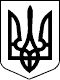 КАБІНЕТ МІНІСТРІВ УКРАЇНИ
ПОСТАНОВАвід 25 березня 2009 р. № 333
КиївПрем'єр-міністр УкраїниЮ.ТИМОШЕНКОІнд. 28ЗАТВЕРДЖЕНО
постановою Кабінету Міністрів України
від 25 березня 2009 р. № 333
(в редакції постанови Кабінету Міністрів України
від 13 грудня 2017 р. № 1081)Клас, група, підгрупа, міжнародна непатентована назва (МНН) українською та англійською мовамиКлас, група, підгрупа, міжнародна непатентована назва (МНН) українською та англійською мовамиКлас, група, підгрупа, міжнародна непатентована назва (МНН) українською та англійською мовамиФорма випуску, доза лікарського засобуI. АнестетикиI. АнестетикиI. АнестетикиI. Анестетики1. Засоби для загальної анестезії та кисень1. Засоби для загальної анестезії та кисень1. Засоби для загальної анестезії та кисень1. Засоби для загальної анестезії та кисеньІнгаляційні лікарські засобиІнгаляційні лікарські засобиІнгаляційні лікарські засобиІнгаляційні лікарські засобиГалотан (Halothane)Галотан (Halothane)Галотан (Halothane)рідина для інгаляційІзофлуран (Isoflurane)Ізофлуран (Isoflurane)Ізофлуран (Isoflurane)рідина для інгаляційАзоту закис (Nitrous oxide)Азоту закис (Nitrous oxide)Азоту закис (Nitrous oxide)газКисень (Oxygen)Кисень (Oxygen)Кисень (Oxygen)газСевофлуран (Sevoflurane)Севофлуран (Sevoflurane)Севофлуран (Sevoflurane)рідина для інгаляційІн’єкційні лікарські засобиІн’єкційні лікарські засобиІн’єкційні лікарські засобиІн’єкційні лікарські засобиКетамін (Ketamine)Кетамін (Ketamine)Кетамін (Ketamine)ін’єкції: 50 мг/мл по 2 мл, по 10 млПропофол (Propofol)Пропофол (Propofol)Пропофол (Propofol)ін’єкції: 10 мг/мл; 20 мг/млТіопентал (Thiopental)
(може бути використаний як альтернатива пропофолу)Тіопентал (Thiopental)
(може бути використаний як альтернатива пропофолу)Тіопентал (Thiopental)
(може бути використаний як альтернатива пропофолу)ін’єкції: 0,5 г; 1 г2. Місцеві анестетики2. Місцеві анестетики2. Місцеві анестетики2. Місцеві анестетикиБупівакаїн (Bupivacaine)Бупівакаїн (Bupivacaine)Бупівакаїн (Bupivacaine)ін’єкції: 5 мг/мл по 4 мл, 5 мл, 10 мл, 20 мл
ін’єкції: 2,5 мг/мл по 20 мл, 200 мл
розчин для спінальної анестезії:
0,5 % (гідрохлорид) по 4 мл в ампулахЛідокаїн (Lidocaine)Лідокаїн (Lidocaine)Лідокаїн (Lidocaine)ін’єкції: 1 %; 2 % (гідрохлорид)
розчин для спінальної анестезії:
5 % (гідрохлорид) по 2 мл в ампулахЛідокаїн + Епінефрин (Адреналін) (Lidocaine + Epinephrine (Adrenaline))Лідокаїн + Епінефрин (Адреналін) (Lidocaine + Epinephrine (Adrenaline))Лідокаїн + Епінефрин (Адреналін) (Lidocaine + Epinephrine (Adrenaline))стоматологічний картридж (ампула): 2 % (гідрохлорид) + епінефрин 1:80000
ін’єкції: 1 %; 2 % (гідрохлорид або сульфат) + епінефрин (адреналін) 1:200000 у флаконіДодатковий перелікДодатковий перелікДодатковий перелікДодатковий перелікЕфедрин (Ephedrine)*Ефедрин (Ephedrine)*Ефедрин (Ephedrine)*ін’єкції: 30 мг (гідрохлорид)/мл по 1 мл в ампулахПередопераційні та седативні засоби для короткочасних процедурПередопераційні та седативні засоби для короткочасних процедурПередопераційні та седативні засоби для короткочасних процедурПередопераційні та седативні засоби для короткочасних процедурАтропін (Atropine)Атропін (Atropine)Атропін (Atropine)ін’єкції: 1 мг (сульфат) у ампулах по 1 млМідазолам (Midazolam)Мідазолам (Midazolam)Мідазолам (Midazolam)ін’єкції: 1 мг/мл
розчин для перорального застосування: 2 мг/мл [д]
таблетки: 7,5 мг; 15 мгДіазепам (Diazepam)
(може бути використаний як альтернатива мідазоламу)Діазепам (Diazepam)
(може бути використаний як альтернатива мідазоламу)Діазепам (Diazepam)
(може бути використаний як альтернатива мідазоламу)ін’єкції: 5 мг/мл
таблетки: 5 мг; 10 мгМорфін (Morphine)Морфін (Morphine)Морфін (Morphine)ін’єкції: 10 мг (сульфат або гідрохлорид) по 1 мл в ампулахII. Лікарські засоби для лікування болю та надання паліативної допомогиII. Лікарські засоби для лікування болю та надання паліативної допомогиII. Лікарські засоби для лікування болю та надання паліативної допомогиII. Лікарські засоби для лікування болю та надання паліативної допомоги1. Ненаркотичні анальгетики та нестероїдні протизапальні лікарські засоби (НПЗЗ)1. Ненаркотичні анальгетики та нестероїдні протизапальні лікарські засоби (НПЗЗ)1. Ненаркотичні анальгетики та нестероїдні протизапальні лікарські засоби (НПЗЗ)1. Ненаркотичні анальгетики та нестероїдні протизапальні лікарські засоби (НПЗЗ)Кислота ацетилсаліцилова (Acetylsalicylic acid)Кислота ацетилсаліцилова (Acetylsalicylic acid)Кислота ацетилсаліцилова (Acetylsalicylic acid)супозиторії: 50 мг - 150 мг
таблетки: 100 мг - 500 мгІбупрофен (Ibuprofen)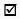 Ібупрофен (Ibuprofen)Ібупрофен (Ibuprofen)розчин або суспензія для перорального застосування: 200 мг/ 5 мл
тверді лікарські форми: 200 мг;
400 мг; 600 мгПарацетамол (Paracetamol)*Парацетамол (Paracetamol)*Парацетамол (Paracetamol)*розчин для перорального застосування: 30 мг/мл; 120 мг/5 мл; 125 мг/5 мл
супозиторії: 80 мг; 100 мг; 150 мг
тверда пероральна лікарська форма: 100 мг - 500 мг
розчин для інфузій: 10 мг/мл2. Опіоїдні анальгетики2. Опіоїдні анальгетики2. Опіоїдні анальгетики2. Опіоїдні анальгетикиКодеїн (Codeine)Кодеїн (Codeine)Кодеїн (Codeine)таблетки: 30 мг (фосфат)Морфін (Morphine)Морфін (Morphine)Морфін (Morphine)гранули (з повільним вивільненням): 20 мг - 200 мг (морфіну сульфат)
ін’єкції: 10 мг (морфіну гідрохлорид або морфіну сульфат) по 1 мл в ампулах
розчин для перорального застосування: 10 мг (морфіну гідрохлорид або морфіну сульфат)/5 мл
таблетки (пролонгованого вивільнення): 10 мг - 200 мг (морфіну сульфат або гідрохлорид) таблетки: 5 мг; 10 мг (морфіну сульфат або гідрохлорид)Гідроморфон (Hydromorphone)
(може бути використаний як альтернатива морфіну)Гідроморфон (Hydromorphone)
(може бути використаний як альтернатива морфіну)Гідроморфон (Hydromorphone)
(може бути використаний як альтернатива морфіну)Оксикодон (Oxycodone)
(може бути використаний як альтернатива морфіну)Оксикодон (Oxycodone)
(може бути використаний як альтернатива морфіну)Оксикодон (Oxycodone)
(може бути використаний як альтернатива морфіну)таблетки: 10 мг; 20 мг; 40 мг; 80 мгФентаніл (Fentanyl)*Фентаніл (Fentanyl)*Фентаніл (Fentanyl)*трансдермальний пластир: 12 мкг/год; 25 мкг/год; 50 мкг/год; 75 мкг/год; 100 мкг/год
розчин для ін’єкцій: 0,05 мг/мл по 2 мл в ампулахДодатковий перелікДодатковий перелікДодатковий перелікДодатковий перелікМетадон (Methadone)*Метадон (Methadone)*Метадон (Methadone)*таблетки: 5 мг; 10 мг
концентрат для приготування розчину для перорального застосування: 5 мг/мл; 10 мг/мл (гідрохлорид)
розчин для перорального застосування: 5 мг/мл; 10 мг/мл; 5 мг/5 мл; 10 мг/5 мл (гідрохлорид) або 1 мг/мл3. Лікарські засоби для симптоматичної фармакотерапії у паліативній допомозі/Лікарські засоби для усунення інших поширених симптомів у паліативній допомозі3. Лікарські засоби для симптоматичної фармакотерапії у паліативній допомозі/Лікарські засоби для усунення інших поширених симптомів у паліативній допомозі3. Лікарські засоби для симптоматичної фармакотерапії у паліативній допомозі/Лікарські засоби для усунення інших поширених симптомів у паліативній допомозі3. Лікарські засоби для симптоматичної фармакотерапії у паліативній допомозі/Лікарські засоби для усунення інших поширених симптомів у паліативній допомозіАмітриптилін (Amitriptyline)Амітриптилін (Amitriptyline)Амітриптилін (Amitriptyline)таблетки: 10 мг; 25 мг; 75 мгЦиклізин (Cyclizine) [д]Циклізин (Cyclizine) [д]Циклізин (Cyclizine) [д]ін’єкції: 50 мг/мл
таблетки: 50 мгДексаметазон (Dexamethasone)Дексаметазон (Dexamethasone)Дексаметазон (Dexamethasone)ін’єкції: 4 мг/мл по 1 мл в ампулах
(у вигляді динатрієвої фосфатної солі)
розчин для перорального застосування: 2 мг/5 мл
таблетки: 0,5 мг-2 мг [д]; 4 мгДіазепам (Diazepam)Діазепам (Diazepam)Діазепам (Diazepam)ін’єкції: 5 мг/мл
розчин для перорального застосування: 2 мг/5 мл
розчин ректальний: 2,5 мг; 5 мг; 10 мг
таблетки: 5 мг; 10 мгДокузат натрію (Docusate sodium)Докузат натрію (Docusate sodium)Докузат натрію (Docusate sodium)капсули: 100 мг
розчин для перорального застосування: 50 мг/5 млФлуоксетин (Fluoxetine) юФлуоксетин (Fluoxetine) юФлуоксетин (Fluoxetine) ютверда пероральна лікарська форма: 20 мг (у вигляді гідрохлориду)Галоперидол (Haloperidol)Галоперидол (Haloperidol)Галоперидол (Haloperidol)ін’єкції: 5 мг по 1 мл в ампулах
розчин для перорального застосування: 2 мг/мл
тверда пероральна лікарська форма: 0,5 мг; 2 мг; 5 мгГіосцину бутилбромід (Hyoscine butylbromide)Гіосцину бутилбромід (Hyoscine butylbromide)Гіосцину бутилбромід (Hyoscine butylbromide)ін’єкції: 20 мг/млЛактулоза (Lactulose) [д]Лактулоза (Lactulose) [д]Лактулоза (Lactulose) [д]розчин/сироп для перорального застосування: 3,1-3,7 г/5 млЛоперамід (Loperamide)Лоперамід (Loperamide)Лоперамід (Loperamide)тверда пероральна лікарська форма: 2 мгМетоклопрамід (Metoclopramide)Метоклопрамід (Metoclopramide)Метоклопрамід (Metoclopramide)ін’єкції: 5 мг (гідрохлорид)/мл по 2 мл в ампулах
розчин для перорального застосування: 5 мг/5 мл
тверда пероральна лікарська форма: 10 мг (гідрохлорид)Мідазолам (Midazolam)Мідазолам (Midazolam)Мідазолам (Midazolam)ін’єкції: 1 мг/мл; 5 мг/мл
розчин для перорального застосування: 2 мг/мл [д]
тверда пероральна лікарська форма: 7,5 мг; 15 мгОндансетрон (Ondansetron) [д]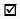 Ондансетрон (Ondansetron) [д]Ондансетрон (Ondansetron) [д]ін’єкції: 2 мг/мл по 2 мл, 4 мл в ампулах (у вигляді гідрохлориду)
розчин для перорального застосування: 4 мг основи / 5 мл
тверда пероральна лікарська форма: 4 мг; 8 мгСена (Senna)Сена (Senna)Сена (Senna)рідина для перорального застосування: 7,5 мг/5 мл
таблетки: 13,5 мг; 70 мгIII. Протиалергічні лікарські засоби та лікарські засоби, що використовуються при анафілаксіїIII. Протиалергічні лікарські засоби та лікарські засоби, що використовуються при анафілаксіїIII. Протиалергічні лікарські засоби та лікарські засоби, що використовуються при анафілаксіїIII. Протиалергічні лікарські засоби та лікарські засоби, що використовуються при анафілаксіїДексаметазон (Dexamethasone)Дексаметазон (Dexamethasone)Дексаметазон (Dexamethasone)ін’єкції: 4 мг/мл по 1 мл та 2 мл в ампулах (у вигляді солі динатрію фосфату)Епінефрин/Адреналін (Epinephrine/Adrenaline)Епінефрин/Адреналін (Epinephrine/Adrenaline)Епінефрин/Адреналін (Epinephrine/Adrenaline)ін’єкції: 1 мг (у вигляді гідрохлориду та гідротартрату) по 1 мл в ампулах, що відповідає 1,82 мг адреналіну тартрату в 1 млГідрокортизон (Hydrocortisone)Гідрокортизон (Hydrocortisone)Гідрокортизон (Hydrocortisone)порошок для приготування розчину для ін’єкцій: 100 мг (у вигляді натрію сукцинату) у флаконі
суспензія для ін’єкцій: 25 мг/мл по 2 мл в ампулах
таблетки: 5 мг; 10 мг; 20 мгЛоратадин (Loratadine)*Лоратадин (Loratadine)*Лоратадин (Loratadine)*розчин або сироп для перорального застосування: 1 мг/мл; 5 мг/мл
таблетки: 10 мгПреднізолон (Prednisolone)Преднізолон (Prednisolone)Преднізолон (Prednisolone)таблетки: 5 мг; 25 мг
розчин для перорального застосування: 5 мг/мл [д]
розчин для ін’єкцій: 30 мг/мл по 1 мл або по 2 млIV. Антидоти та інші речовини, що використовуються при отруєнняхIV. Антидоти та інші речовини, що використовуються при отруєнняхIV. Антидоти та інші речовини, що використовуються при отруєнняхIV. Антидоти та інші речовини, що використовуються при отруєннях1. Неспецифічні1. Неспецифічні1. Неспецифічні1. НеспецифічніВугілля активоване (Activated charcoal)Вугілля активоване (Activated charcoal)Вугілля активоване (Activated charcoal)порошок: 5 г
тверда пероральна лікарська форма: 0,25 г2. Специфічні2. Специфічні2. Специфічні2. СпецифічніАцетилцистеїн (Acetylcysteine)Ацетилцистеїн (Acetylcysteine)Ацетилцистеїн (Acetylcysteine)ін’єкції: 100 мг/мл по 3 мл; 200 мг/мл по 10 мл в ампулах
розчин для перорального застосування: 10 % [д]; 20 % [д]Атропін (Atropine)Атропін (Atropine)Атропін (Atropine)ін’єкції: 1 мг (сульфат) по 1 мл в ампулахКальцію глюконат (Calcium gluconate)Кальцію глюконат (Calcium gluconate)Кальцію глюконат (Calcium gluconate)ін’єкції: 100 мг/мл по 10 мл в ампулахМетилтіонінію хлорид/Метиленовий синій (Methylthioninium chloride/Methylene blue)Метилтіонінію хлорид/Метиленовий синій (Methylthioninium chloride/Methylene blue)Метилтіонінію хлорид/Метиленовий синій (Methylthioninium chloride/Methylene blue)ін’єкції: 10 мг/мл по 10 мл в ампулахНалоксон (Naloxone)Налоксон (Naloxone)Налоксон (Naloxone)ін’єкції: 400 мкг (гідрохлорид) по 1 мл в ампулахПеніциламін (Penicillamine)Пеніциламін (Penicillamine)Пеніциламін (Penicillamine)тверда пероральна лікарська форма: 250 мгКалій-заліза гексаціаноферрат (II) (Potassium ferric hexacyano-ferrate (II) - 2H20 (Prussian blue))Калій-заліза гексаціаноферрат (II) (Potassium ferric hexacyano-ferrate (II) - 2H20 (Prussian blue))Калій-заліза гексаціаноферрат (II) (Potassium ferric hexacyano-ferrate (II) - 2H20 (Prussian blue))порошок для перорального застосуванняНатрію нітрит (Sodium nitrite)Натрію нітрит (Sodium nitrite)Натрію нітрит (Sodium nitrite)ін’єкції: 30 мг/мл по 10 мл в ампулахНатрію тіосульфат (Sodium thiosulfate)Натрію тіосульфат (Sodium thiosulfate)Натрію тіосульфат (Sodium thiosulfate)ін’єкції: 250 мг/мл по 50 мл; 300 мг/мл по 5 мл та 10 мл в ампулахДодатковий перелікДодатковий перелікДодатковий перелікДодатковий перелікДефероксамін (Deferoxamine)Дефероксамін (Deferoxamine)Дефероксамін (Deferoxamine)порошок для приготування розчину для ін’єкцій: 500 мг (мезілат) у флаконіДимеркапрол (Dimercaprol)Димеркапрол (Dimercaprol)Димеркапрол (Dimercaprol)розчин для ін’єкцій олійний:
50 мг/мл по 2 мл в ампулахНатрію, Кальцію едетат (Sodium, Calcium edetate)Натрію, Кальцію едетат (Sodium, Calcium edetate)Натрію, Кальцію едетат (Sodium, Calcium edetate)ін’єкції: 200 мг/мл по 5 мл в ампулахФомепізол (Fomepizole)Фомепізол (Fomepizole)Фомепізол (Fomepizole)ін’єкції: 5 мг/мл (сульфат) по 20 мл в ампулах або 1 г/мл (основа) по 1,5 мл в ампулахСукцимер (Succimer)Сукцимер (Succimer)Сукцимер (Succimer)тверда пероральна лікарська форма: 100 мгV. Протисудомні/протиепілептичні засобиV. Протисудомні/протиепілептичні засобиV. Протисудомні/протиепілептичні засобиV. Протисудомні/протиепілептичні засобиКарбамазепін (Carbamazepine)Карбамазепін (Carbamazepine)Карбамазепін (Carbamazepine)суспензія для перорального застосування: 100 мг/5 мл
таблетки (жувальні, з поділкою): 100 мг; 200 мгДіазепам (Diazepam)Діазепам (Diazepam)Діазепам (Diazepam)гель або ректальний розчин: 5 мг/мл у тубах по 0,5 мл; по 2 мл; по 4 мл
розчин для ін’єкцій: 5 мг/мл по 2 мл
таблетки: по 5 мг; 10 мгЛоразепам (Lorazepam)Лоразепам (Lorazepam)Лоразепам (Lorazepam)парентеральні форми: 2 мг/мл по
1 мл в ампулах; 4 мг/мл по 1 мл в ампулахМагнію сульфат (Magnesium sulfate)*Магнію сульфат (Magnesium sulfate)*Магнію сульфат (Magnesium sulfate)*ін’єкції: 0,5 г / мл по 2 мл в ампулах (еквівалентно 1 г в 2 мл; 50 % вага/об’єм); 0,5 г / мл по 10 мл в ампулах (еквівалентно 5 г в 10 мл; 50 % вага /об’єм); 250 мг/мл по 5 мл або по 10 млМідазолам (Midazolam)Мідазолам (Midazolam)Мідазолам (Midazolam)розчин оромукозний: 5 мг/мл; 10 мг/мл
ампула*: 1 мг/мл; 10 мг/млФенобарбітал (Phenobarbital)Фенобарбітал (Phenobarbital)Фенобарбітал (Phenobarbital)ін’єкції: 200 мг/мл (натрій)
розчин для перорального застосування: 15 мг/5 мл
таблетки: 5 мг-100 мгФенітоїн (Phenytoin)Фенітоїн (Phenytoin)Фенітоїн (Phenytoin)ін’єкції: 50 мг/мл по 5 мл у флаконах (натрієва сіль)
розчин для перорального застосування: 25 мг-30 мг/5 мл
тверда пероральна лікарська форма: 25 мг; 50 мг; 100 мг (натрієва сіль)
таблетки: 117 мг
таблетки (жувальні): 50 мгВальпроєва кислота/Вальпроат натрію (Valproic acid/Sodium valproate)Вальпроєва кислота/Вальпроат натрію (Valproic acid/Sodium valproate)Вальпроєва кислота/Вальпроат натрію (Valproic acid/Sodium valproate)розчин/сироп для перорального застосування: 57,64 мг/мл по 150 мл; 50 мг/мл по 100 мл; 200 мг/5 мл
таблетки (подрібнювані): 100 мг
таблетки, вкриті оболонкою, кишковорозчинні: 200 мг; 300 мг; 500 мг (вальпроат натрію)Ламотриджин (Lamotrigine)*Ламотриджин (Lamotrigine)*Ламотриджин (Lamotrigine)*таблетки: 25 мг; 50 мг; 100 мг; 200 мг
таблетки (жувальні, що диспергуються): 2 мг; 5 мг; 25 мг; 50 мг; 100 мг; 200 мгДодатковий перелікДодатковий перелікДодатковий перелікДодатковий перелікЕтосуксимід (Ethosuximide)Етосуксимід (Ethosuximide)Етосуксимід (Ethosuximide)капсули: 250 мг
розчин для перорального застосування: 250 мг/5 млВальпроєва кислота/Вальпроат натрію (Valproic acid/Sodium valproate)Вальпроєва кислота/Вальпроат натрію (Valproic acid/Sodium valproate)Вальпроєва кислота/Вальпроат натрію (Valproic acid/Sodium valproate)ін’єкції: 100 мг/мл по 4 мл, 5 мл та 10 мл
ліофілізат для розчину для ін’єкцій: по 400 мгVI. Протиінфекційні лікарські засобиVI. Протиінфекційні лікарські засобиVI. Протиінфекційні лікарські засобиVI. Протиінфекційні лікарські засоби1. Антигельмінтні лікарські засоби1. Антигельмінтні лікарські засоби1. Антигельмінтні лікарські засоби1. Антигельмінтні лікарські засобиКишкові антигельмінтні лікарські засобиКишкові антигельмінтні лікарські засобиКишкові антигельмінтні лікарські засобиКишкові антигельмінтні лікарські засобиАльбендазол (Albendazole)Альбендазол (Albendazole)Альбендазол (Albendazole)таблетки: 400 мгЛевамізол (Levamizole)Левамізол (Levamizole)Левамізол (Levamizole)таблетки: 50 мг; 150 мг (у вигляді гідрохлориду)Мебендазол (Mebendazole)Мебендазол (Mebendazole)Мебендазол (Mebendazole)таблетки: 100 мг; 500 мгНіклозамід (Niclosamide)Ніклозамід (Niclosamide)Ніклозамід (Niclosamide)таблетки (жувальні): 500 мгПразиквантел (Praziquantel)Празиквантел (Praziquantel)Празиквантел (Praziquantel)таблетки: 150 мг; 600 мгПірантел (Pyrantel)Пірантел (Pyrantel)Пірантел (Pyrantel)розчин/суспензія пероральна: 50 мг (у вигляді ембонату або памоату)/мл
таблетки: 250 мг (у вигляді ембонату або памоату)Протималярійні лікарські засобиПротималярійні лікарські засобиПротималярійні лікарські засобиПротималярійні лікарські засобиАльбендазол (Albendazole)Альбендазол (Albendazole)Альбендазол (Albendazole)таблетки: 400 мгДиетилкарбамазепін (Diethylcarbamazine)Диетилкарбамазепін (Diethylcarbamazine)Диетилкарбамазепін (Diethylcarbamazine)таблетки: 50 мг; 100 мг (дигідрогену цитрат)Івермектин (Ivermectin)Івермектин (Ivermectin)Івермектин (Ivermectin)таблетки (з поділкою): 3 мгАнтишистосомічні та інші антитрематодні лікарські засобиАнтишистосомічні та інші антитрематодні лікарські засобиАнтишистосомічні та інші антитрематодні лікарські засобиАнтишистосомічні та інші антитрематодні лікарські засобиПразиквантел (Praziquantel)Празиквантел (Praziquantel)Празиквантел (Praziquantel)таблетки: 600 мгТриклабендазол (Triclabendazole)Триклабендазол (Triclabendazole)Триклабендазол (Triclabendazole)таблетки: 250 мгДодатковий перелікДодатковий перелікДодатковий перелікДодатковий перелікОксамніхін (Oxamniquine)*Оксамніхін (Oxamniquine)*Оксамніхін (Oxamniquine)*капсули: 250 мг
розчин пероральний: 250 мг/5 мл2. Антибактеріальні лікарські засоби2. Антибактеріальні лікарські засоби2. Антибактеріальні лікарські засоби2. Антибактеріальні лікарські засобиБета-лактамні антибіотикиБета-лактамні антибіотикиБета-лактамні антибіотикиБета-лактамні антибіотикиАмоксицилін (Amoxicillin)Амоксицилін (Amoxicillin)Амоксицилін (Amoxicillin)тверда пероральна лікарська форма: 250 мг; 500 мг (у вигляді тригідрату)
порошок для приготування розчину / суспензії для перорального застосування (у вигляді тригідрату): 125 мг/5 мл або 250 мг/5 мл [д]Амоксицилін + клавуланова кислота (Amoxicillin + Clavulanic acid)Амоксицилін + клавуланова кислота (Amoxicillin + Clavulanic acid)Амоксицилін + клавуланова кислота (Amoxicillin + Clavulanic acid)розчин для перорального застосування: 125 мг амоксициліну + 31,25 мг клавуланової кислоти/5 мл
порошок для оральної суспензії: 250 мг амоксициліну + 62,5 мг клавуланової кислоти/5 мл [д]
таблетки: 250 мг/62,5 мг; 500 мг/125 мг
порошок для ін’єкцій: 500 мг + 100 мг; 1000 мг + 200 мгАмпіцилін (Ampicillin)Ампіцилін (Ampicillin)Ампіцилін (Ampicillin)порошок для приготування розчину для ін’єкцій: 500 мг; 1 г
(у вигляді натрієвої солі)Бензатину бензилпеніцилін (Benzathine benzylpenicillin)Бензатину бензилпеніцилін (Benzathine benzylpenicillin)Бензатину бензилпеніцилін (Benzathine benzylpenicillin)порошок для приготування суспензії для ін’єкцій: 900 мг бензилпеніциліну (= 1,2 млн. МО) по 5 мл у флаконі [д]; 1,44 г бензилпеніциліну (= 2,4 млн. МО) по 5 мл у флаконіБензилпеніцилін (Benzylpenicillin)Бензилпеніцилін (Benzylpenicillin)Бензилпеніцилін (Benzylpenicillin)порошок для приготування розчину для ін’єкцій: 500 тис. МО (натрієвої або калієвої солі); 600 мг (= 1 млн. МО), (натрієвої або калієвої солі);
3 г (= 5 млн. МО) (натрієвої або калієвої солі)Цефалексин (Cefalexin) [д]Цефалексин (Cefalexin) [д]Цефалексин (Cefalexin) [д]порошок/гранули для приготування суспензії для перорального застосування: 250 мг/5 мл (безводний); 125 мг/5 мл
капсули: 250 мг (у вигляді моногідрату)Цефазолін (Cefazolin)*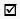 Цефазолін (Cefazolin)*Цефазолін (Cefazolin)*порошок для приготування розчину для ін’єкцій: 0,5 г; 1 г (у вигляді натрієвої солі) у флаконіЦефіксим (Cefixime)*Цефіксим (Cefixime)*Цефіксим (Cefixime)*капсули: 400 мг (у вигляді тригідрату)Цефтріаксон (Ceftriaxone)*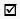 Цефтріаксон (Ceftriaxone)*Цефтріаксон (Ceftriaxone)*порошок для приготування розчину для ін’єкцій: 250 мг; 500 мг; 1 г (у вигляді натрієвої солі) у флаконіКлоксацилін (Cloxacillin)Клоксацилін (Cloxacillin)Клоксацилін (Cloxacillin)капсули: 500 мг; 1 г (у вигляді натрієвої солі)
порошок для приготування розчину для ін’єкцій: 500 мг (у вигляді натрієвої солі) у флаконі
порошок для приготування розчину для перорального застосування: 125 мг (у вигляді натрієвої солі)/5 млФеноксиметилпеніцилін (Phenoxymethylpenicillin)Феноксиметилпеніцилін (Phenoxymethylpenicillin)Феноксиметилпеніцилін (Phenoxymethylpenicillin)порошок для приготування розчину для перорального застосування: 250 мг (у вигляді калієвої солі)/5 мл
таблетки: 250 мг (у вигляді калієвої солі)Прокаїну бензилпеніцилін (Procaine benzylpenicillin)*Прокаїну бензилпеніцилін (Procaine benzylpenicillin)*Прокаїну бензилпеніцилін (Procaine benzylpenicillin)*порошок для приготування розчину для ін’єкцій: 1 г (= 1 млн. МО); 3 г
(= 3 млн. МО) у флаконіПіперацилін + тазобактам (Piperacillin and enzyme inhibitor)*Піперацилін + тазобактам (Piperacillin and enzyme inhibitor)*Піперацилін + тазобактам (Piperacillin and enzyme inhibitor)*порошок для ін’єкцій: 2 г (як натрієва сіль) + 250 мг (як натрієва сіль); 4 г (як натрієва сіль) + 500 мг (як натрієва сіль)
ПРЕПАРАТ ПЕРШОГО ВИБОРУ
ускладнені внутрішньочеревні інфекції (тяжкі)
високий ризик фебрильної нейтропенії
госпітальна пневмоніяДодатковий перелікДодатковий перелікДодатковий перелікДодатковий перелікЦефотаксим (Cefotaxime)* [сп]Цефотаксим (Cefotaxime)* [сп]Цефотаксим (Cefotaxime)* [сп]порошок для приготування розчину для ін’єкцій: 250 мг; 500 мг; 1000 мг (у вигляді натрієвої солі) у флаконіЦефтазидим (Ceftazidime)Цефтазидим (Ceftazidime)Цефтазидим (Ceftazidime)порошок для приготування розчину для ін’єкцій: 250 мг; 1 г (у вигляді пентагідрату) у флаконіІміпенем + циластатин (lmipenem + Cilastatin)*Іміпенем + циластатин (lmipenem + Cilastatin)*Іміпенем + циластатин (lmipenem + Cilastatin)*порошок для приготування розчину для ін’єкцій: 250 мг (у вигляді моногідрату) + 250 мг (у вигляді натрієвої солі); 500 мг (у вигляді моногідрату) + 500 мг (у вигляді натрієвої солі) у флаконахМеропенем (Meropenem)* 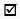 Меропенем (Meropenem)* Меропенем (Meropenem)* порошок для ін’єкцій/інфузій: 500 мг (у вигляді тригідрату); 1 г (у вигляді тригідрату)Даптоміцин (Daptomycin)*Даптоміцин (Daptomycin)*Даптоміцин (Daptomycin)*порошок для концентрату для розчину для інфузій: 350 мг; 500 мгпорошок для розчину для інфузій: 350 мг; 500 мгЛінезолід (Linezolid)*Лінезолід (Linezolid)*Лінезолід (Linezolid)*розчин для інфузій: 2 мг/мл по 300 мл
порошок для пероральної рідини: 100 мг/5 мл
таблетки: 400 мг; 600 мгКолістим (Сolistin)*Колістим (Сolistin)*Колістим (Сolistin)*порошок для ін’єкцій: 1 млн. МО; 2 млн. МО (як колістеметат натрію)Фосфоміцин (Fosfomycin)*Фосфоміцин (Fosfomycin)*Фосфоміцин (Fosfomycin)*порошок для розчину для ін’єкцій: 1 г; 2 г
гранули/порошок для перорального розчину: 3 гЦефепім (Cefepime)*Цефепім (Cefepime)*Цефепім (Cefepime)*порошок для розчину для ін’єкцій: 500 мг; 1000 мг; 2000 мгІнші антибактеріальні лікарські засобиІнші антибактеріальні лікарські засобиІнші антибактеріальні лікарські засобиІнші антибактеріальні лікарські засобиАзитроміцин (Azithromycin)*Азитроміцин (Azithromycin)*Азитроміцин (Azithromycin)*тверда пероральна лікарська форма: 250 мг; 500 мг
порошок для приготування оральної суспензії: 100 мг/5 мл; 200 мг/5 мл
розчин для перорального застосування: 200 мг/5 млХлорамфенікол (Chloramphenicol)Хлорамфенікол (Chloramphenicol)Хлорамфенікол (Chloramphenicol)тверда пероральна лікарська форма: 250 мг; 500 мг
олійна суспензія для ін’єкцій*: 0,5 г (у вигляді натрію сукцинату)/мл по 2 мл в ампулах
розчин для перорального застосування: 150 мг (у вигляді пальмітату)/5 мл
порошок для приготування розчину для ін’єкцій: 0,5 г; 1 г (натрію сукцинат) у флаконіЦипрофлоксацин (Ciprofloxacin)*Ципрофлоксацин (Ciprofloxacin)*Ципрофлоксацин (Ciprofloxacin)*розчин для перорального застосування: 250 мг/5 мл (безводний) [д]
розчин для внутрішньовенних інфузій: 2 мг/мл
(у вигляді гіклату) [д]
таблетки: 250 мг; 500 мг (у вигляді гідрохлориду)Кларитроміцин (Clarithromycin)*Кларитроміцин (Clarithromycin)*Кларитроміцин (Clarithromycin)*тверда пероральна лікарська форма: 250 мг; 500 мгДоксициклін (Doxycycline)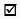 Доксициклін (Doxycycline)Доксициклін (Doxycycline)розчин для перорального застосування: 25 мг/5 мл [д]; 50 мг/5 мл (безводний) [д]
розчин для перорального застосування: 25 мг/5 мл [д]; 50 мг/5 мл [д] (у вигляді хіклату)
тверда пероральна лікарська форма: 50 мг [д]; 100 мгГентаміцин (Gentamicin)Гентаміцин (Gentamicin)Гентаміцин (Gentamicin)ін’єкції: 10 мг (у вигляді сульфату)/мл по 2 мл в ампулах; 40 мг (у вигляді сульфату)/мл по 2 мл в ампулахЕритроміцин (Erythromycin)Еритроміцин (Erythromycin)Еритроміцин (Erythromycin)тверда пероральна лікарська форма: 200 мг; 250 мг
порошок для приготування розчину для ін’єкцій: 500 мг (у вигляді лактобіонату) у флаконі
порошок для приготування розчину для перорального застосування:
125 мг/5 мл (у вигляді стеарату або естолату або етилу сукцинату)Метронідазол (Metronidazole)Метронідазол (Metronidazole)Метронідазол (Metronidazole)ін’єкції: 500 мг по 100 мл у флаконі
супозиторії, таблетки вагінальні, песарії: 500 мг; 1 г
таблетки: 200 мг - 500 мг
розчин для перорального застосування: 200 мг (у вигляді бензоату)/5 млНітрофурантоїн (Nitrofurantoin)Нітрофурантоїн (Nitrofurantoin)Нітрофурантоїн (Nitrofurantoin)тверда пероральна лікарська форма: 100 мг розчин для перорального застосування: 25 мг/5 мл [д]Спектиноміцин (Spectinomycin)Спектиноміцин (Spectinomycin)Спектиноміцин (Spectinomycin)порошок для приготування розчину для ін’єкцій: 2 г (у вигляді гідрохлориду) у флаконіСульфаметоксазол + Триметоприм (Sulfamethoxazole + Trimethoprim)Сульфаметоксазол + Триметоприм (Sulfamethoxazole + Trimethoprim)Сульфаметоксазол + Триметоприм (Sulfamethoxazole + Trimethoprim)розчин для перорального застосування: 200 мг + 40 мг/5 мл
таблетки: 100 мг + 20 мг; 400 мг + 80 мг; 800 мг + 160 мг
ін’єкції: 80 мг + 16 мг/мл по 5 мл або по 10 мл в ампулах
концентрат для приготування розчину для інфузій: (80 мг + 16 мг)/млДодатковий перелікДодатковий перелікДодатковий перелікДодатковий перелікКліндаміцин (Clindamycin)Кліндаміцин (Clindamycin)Кліндаміцин (Clindamycin)капсули: 150 мг (у вигляді гідрохлориду)
ін’єкції: 150 мг (у вигляді фосфату)/мл
розчин для перорального застосування: 75 мг/5 мл (пальмітат) [сп]Ванкоміцин (Vancomycin)Ванкоміцин (Vancomycin)Ванкоміцин (Vancomycin)порошок для приготування розчину для ін’єкцій: 250 мг; 500 мг; 1000 мг (гідрохлорид) у флаконі
ліофілізат для приготування розчину для інфузій: 500 мг; 1000 мг у флаконіАнтилепрозойні лікарські засобиАнтилепрозойні лікарські засобиАнтилепрозойні лікарські засобиАнтилепрозойні лікарські засобиКлофазимін (Clofazimine)Клофазимін (Clofazimine)Клофазимін (Clofazimine)капсули: 50 мг; 100 мгДапсон (Dapsone)Дапсон (Dapsone)Дапсон (Dapsone)таблетки: 25 мг; 50 мг; 100 мгРифампіцин (Rifampicin)Рифампіцин (Rifampicin)Рифампіцин (Rifampicin)тверда пероральна лікарська форма: 150 мг; 300 мгПротитуберкульозні лікарські засобиПротитуберкульозні лікарські засобиПротитуберкульозні лікарські засобиПротитуберкульозні лікарські засобиЕтамбутол (Ethambutol)Етамбутол (Ethambutol)Етамбутол (Ethambutol)ін’єкції: 100 мг/мл
таблетки: 100 мг - 400 мг (гідрохлорид)
розчин для перорального застосування: 25 мг/мл [д]Етамбутол + Ізоніазид (Ethambutol + Isoniazid)Етамбутол + Ізоніазид (Ethambutol + Isoniazid)Етамбутол + Ізоніазид (Ethambutol + Isoniazid)таблетки: 400 мг + 150 мгЕтамбутол + Ізоніазид + Піразинамід + Рифампіцин (Ethambutol + lsoniazid + Pyrazinamide + Rifampicin)Етамбутол + Ізоніазид + Піразинамід + Рифампіцин (Ethambutol + lsoniazid + Pyrazinamide + Rifampicin)Етамбутол + Ізоніазид + Піразинамід + Рифампіцин (Ethambutol + lsoniazid + Pyrazinamide + Rifampicin)таблетки: 275 мг + 75 мг + 400 мг + 150 мгЕтамбутол + Ізоніазид + Рифампіцин (Ethambutol + lsoniazid + Rifampicin)Етамбутол + Ізоніазид + Рифампіцин (Ethambutol + lsoniazid + Rifampicin)Етамбутол + Ізоніазид + Рифампіцин (Ethambutol + lsoniazid + Rifampicin)таблетки: 275 мг + 75 мг + 150 мгІзоніазид (Isoniazid)Ізоніазид (Isoniazid)Ізоніазид (Isoniazid)ін’єкції: 100 мг/мл по 5 мл в ампулах
таблетки: 100 мг - 300 мг
розчин / сироп для перорального застосування: 100 мг/5 мл
розчин для перорального застосування: 50 мг/5 мл [д]
таблетки (з поділкою): 50 мгІзоніазід + Піразинамід + Рифампіцин (Isoniazid + Pyrazinamide + Rifampicin)Ізоніазід + Піразинамід + Рифампіцин (Isoniazid + Pyrazinamide + Rifampicin)Ізоніазід + Піразинамід + Рифампіцин (Isoniazid + Pyrazinamide + Rifampicin)таблетки: 75 мг + 400 мг + 150 мг; 150 мг + 500 мг + 150 мг (для переривчастого використання тричі на тиждень); 75 мг + 50 мг + 150 мг; 60 мг + 30 мг + 150 мгІзоніазид + Рифампіцин (lsoniazid + Rifampicin)Ізоніазид + Рифампіцин (lsoniazid + Rifampicin)Ізоніазид + Рифампіцин (lsoniazid + Rifampicin)таблетки: 75 мг + 150 мг
таблетки: 150 мг + 300 мг; 60 мг + 60 мг/150 мг + 150 мг (для переривчастого використання тричі на тиждень); 75 мг + 50 мг; 60 мг + 30 мгПіразинамід (Pyrazinamide)Піразинамід (Pyrazinamide)Піразинамід (Pyrazinamide)таблетки: 400 мг; 500 мг
розчин для перорального застосування: 30 мг/мл [д]
таблетки (дисперговані): 150 мг
таблетки (з поділкою): 150 мгРифабутин (Rifabutin)*Рифабутин (Rifabutin)*Рифабутин (Rifabutin)*капсули: 150 мгРифампіцин (Rifampicin)Рифампіцин (Rifampicin)Рифампіцин (Rifampicin)тверда пероральна лікарська форма: 150 мг; 300 мг
розчин для перорального застосування: 20 мг/мл [д]Рифапентин (Rifapentine)*Рифапентин (Rifapentine)*Рифапентин (Rifapentine)*таблетки: 150 мгСтрептоміцин (Streptomycin) [сп]Стрептоміцин (Streptomycin) [сп]Стрептоміцин (Streptomycin) [сп]порошок для приготування розчину для ін’єкцій: 0,5 г; 1 г (у вигляді сульфату) у флаконіДодатковий перелікДодатковий перелікДодатковий перелікДодатковий перелікАмікацин (Amikacin)Амікацин (Amikacin)Амікацин (Amikacin)порошок/ліофілізат для приготування розчину для ін’єкцій: 100 мг; 250 мг; 500 мг; 1 г (у вигляді сульфату)
розчин для ін’єкцій: 50 мг/мл по 2 мл; 250 мг/мл по 2 мл та по 4 млКапреоміцин (Capreomycin)Капреоміцин (Capreomycin)Капреоміцин (Capreomycin)порошок для приготування розчину для ін’єкцій: 1 г (у вигляді сульфату)Циклосерин (Cycloserine)Циклосерин (Cycloserine)Циклосерин (Cycloserine)тверда пероральна лікарська форма: 250 мгТеризидон (Terizidone)
(може бути використаний як альтернатива циклосерину)Теризидон (Terizidone)
(може бути використаний як альтернатива циклосерину)Теризидон (Terizidone)
(може бути використаний як альтернатива циклосерину)капсули: 250 мг; 300 мгДеламанід (Delamanid)Деламанід (Delamanid)Деламанід (Delamanid)таблетки: 50 мгЕтіонамід (Ethionamide)Етіонамід (Ethionamide)Етіонамід (Ethionamide)таблетки: 125 мг; 250 мгПротіонамід (Protionamide)
(може бути використаний як альтернатива етіонаміду)Протіонамід (Protionamide)
(може бути використаний як альтернатива етіонаміду)Протіонамід (Protionamide)
(може бути використаний як альтернатива етіонаміду)таблетки: 250 мгКанаміцин (Kanamycin)Канаміцин (Kanamycin)Канаміцин (Kanamycin)порошок для приготування розчину для ін’єкцій: 1 г (у вигляді сульфату) розчинЛевофлоксацин (Levofloxacin)Левофлоксацин (Levofloxacin)Левофлоксацин (Levofloxacin)ін’єкції: 5 мг/мл
таблетки: 250 мг; 500 мг; 750 мгОфлоксацин (Ofloxacin)
(може бути використаний як альтернатива левофлоксацину)Офлоксацин (Ofloxacin)
(може бути використаний як альтернатива левофлоксацину)Офлоксацин (Ofloxacin)
(може бути використаний як альтернатива левофлоксацину)ін’єкції: 2 мг/мл або 200 мг/100 мл
таблетки: 200 мг; 400 мгМоксифлоксацин (Moxifloxacin)
(може бути використаний як альтернатива левофлоксацину)Моксифлоксацин (Moxifloxacin)
(може бути використаний як альтернатива левофлоксацину)Моксифлоксацин (Moxifloxacin)
(може бути використаний як альтернатива левофлоксацину)ін’єкції: 400 мг/100 мл; 400 мг/250 мл
таблетки: 400 мгЛінезолід (Linezolid)Лінезолід (Linezolid)Лінезолід (Linezolid)розчин для інфузій: 2 мг/мл по 300 мл у пляшках
таблетки: 400 мг; 600 мг
порошок для приготування розчину для перорального застосування: 100 мг/5 млНатрію аміносаліцилат (Sodium aminosalicylate)Натрію аміносаліцилат (Sodium aminosalicylate)Натрію аміносаліцилат (Sodium aminosalicylate)ін’єкції: 30 мг/мл
гранули: 4 г у пакетику
гранули кишковорозчинні: 600 мг/г по 9,2 г гранул в саше; 800 мг/г по 100 г гранул у пакеті
порошок для орального розчину: по 5,52 г в саше
таблетки: 500 мг3. Протигрибкові лікарські засоби3. Протигрибкові лікарські засоби3. Протигрибкові лікарські засоби3. Протигрибкові лікарські засобиАмфотерицин B (Amphotericin B)Амфотерицин B (Amphotericin B)Амфотерицин B (Amphotericin B)ін’єкції: 50 мг у флаконі (у вигляді натрію деоксихолату або комплексу з ліпосомами)Клотримазол (Clotrimazole)Клотримазол (Clotrimazole)Клотримазол (Clotrimazole)вагінальний крем: 1 %; 10 %
вагінальні таблетки: 100 мг; 200 мг; 500 мгФлуконазол (Fluconazole)Флуконазол (Fluconazole)Флуконазол (Fluconazole)тверда пероральна лікарська форма: 50 мг; 100 мг
ін’єкції: 2 мг/мл у флаконі
розчин для перорального застосування: 50 мг/5 млФлуцитозин (Flucytosine)Флуцитозин (Flucytosine)Флуцитозин (Flucytosine)розчин для інфузій: 2,5 г / 250 мл
капсули: 250 мгГризеофульвін (Griseofulvin)Гризеофульвін (Griseofulvin)Гризеофульвін (Griseofulvin)тверда пероральна лікарська форма: 125 мг; 250 мг
розчин для перорального застосування: 125 мг/5 мл [д]Ністатин (Nystatin)Ністатин (Nystatin)Ністатин (Nystatin)таблетки: 100000 МО; 500000 МО
пастилки: 100000 МО
розчин для перорального застосування: 50 мг/5 мл [д]; 100000 МО/мл [д]
песарії: 100000 МОВориконазол (Voriconazole)*Вориконазол (Voriconazole)*Вориконазол (Voriconazole)*таблетки: 50 мг; 200 мг
порошок для розчину для інфузій: 200 мг
порошок для пероральної рідини: 40 мг/млІтраконазол (Itraconazole)*Ітраконазол (Itraconazole)*Ітраконазол (Itraconazole)*капсули: 100 мг
розчин оральний: 10 мг/млДодатковий перелікДодатковий перелікДодатковий перелікДодатковий перелікКалію йодид (Potassium iodide)Калію йодид (Potassium iodide)Калію йодид (Potassium iodide)насичений розчин4. Противірусні лікарські засоби4. Противірусні лікарські засоби4. Противірусні лікарські засоби4. Противірусні лікарські засобиПротигерпесні лікарські засобиПротигерпесні лікарські засобиПротигерпесні лікарські засобиПротигерпесні лікарські засобиАцикловір (Aciclovir)Ацикловір (Aciclovir)Ацикловір (Aciclovir)порошок для приготування розчину для інфузій: 250 мг (у вигляді натрієвої солі) у флаконі
таблетки: 200 мг; 400 мг
розчин для перорального застосування: 200 мг/5 мл; 250 мг/5 мл [д]Антиретровірусні лікарські засобиАнтиретровірусні лікарські засобиАнтиретровірусні лікарські засобиАнтиретровірусні лікарські засобиНуклеозидні/нуклеотидні інгібітори зворотної транскриптазиНуклеозидні/нуклеотидні інгібітори зворотної транскриптазиНуклеозидні/нуклеотидні інгібітори зворотної транскриптазиНуклеозидні/нуклеотидні інгібітори зворотної транскриптазиАбакавір (Abacavir)Абакавір (Abacavir)Абакавір (Abacavir)розчин для перорального застосування: 100 мг (у вигляді сульфату)/5 мл або 20 мг/мл
таблетки: 300 мг (у вигляді сульфату)Ламівудин (Lamivudine)Ламівудин (Lamivudine)Ламівудин (Lamivudine)розчин для перорального застосування: 5 мг/мл; 50 мг/5 мл або 10 мг/мл
таблетки: 100 мг; 150 мгТенофовіру дизопроксилу фумарат (Tenofovir disoproxil fumarate)Тенофовіру дизопроксилу фумарат (Tenofovir disoproxil fumarate)Тенофовіру дизопроксилу фумарат (Tenofovir disoproxil fumarate)таблетки (тенофовіру дизопроксилу фумарат – еквівалентний 245 мг тенофовіру дизопроксилу): 300 мгЗидовудин (Zidovudine)Зидовудин (Zidovudine)Зидовудин (Zidovudine)розчин для перорального застосування: 50 мг/5 мл або 10 мг/мл
розчин для приготування внутрішньовенних інфузій: 10 мг/мл у 20 мл
таблетки: 300 мг
капсули: 100 мг; 250 мгНенуклеозидні інгібітори зворотної транскриптазиНенуклеозидні інгібітори зворотної транскриптазиНенуклеозидні інгібітори зворотної транскриптазиНенуклеозидні інгібітори зворотної транскриптазиЕфавіренз (Efavirenz) 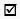 Ефавіренз (Efavirenz) Ефавіренз (Efavirenz) капсули: 50 мг; 100 мг; 200 мг
таблетки: 200 мг; 600 мгНевірапін (Nevirapine)Невірапін (Nevirapine)Невірапін (Nevirapine)рідина для перорального застосування: 50 мг/5 мл
таблетки: 50 мг; 200 мгІнгібітори протеазиІнгібітори протеазиІнгібітори протеазиІнгібітори протеазиАтазанавір (Atazanavir) 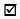 Атазанавір (Atazanavir) Атазанавір (Atazanavir) тверда пероральна лікарська форма: 100 мг; 150 мг; 300 мг (у вигляді сульфату)Ритонавір (Ritonavir)Ритонавір (Ritonavir)Ритонавір (Ritonavir)таблетки (термостабільні): 25 мг; 100 мг
капсули: 100 мг
розчин для перорального застосування: 400 мг/5 млСаквінавір (Saquinavir)* 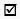 Саквінавір (Saquinavir)* Саквінавір (Saquinavir)* тверда пероральна лікарська форма: 200 мг; 500 мг (у вигляді мезилату)Інгібітори інтегразиІнгібітори інтегразиІнгібітори інтегразиІнгібітори інтегразиРалтегравір (Raltegravir)*Ралтегравір (Raltegravir)*Ралтегравір (Raltegravir)*таблетки (жувальні): 25 мг; 100 мг
таблетки: 400 мгФіксовані комбінаціїФіксовані комбінаціїФіксовані комбінаціїФіксовані комбінаціїАбакавір + Ламівудин (Abacavir + Lamivudine)Абакавір + Ламівудин (Abacavir + Lamivudine)Абакавір + Ламівудин (Abacavir + Lamivudine)таблетки: 60 мг (як сульфат) + 30 мг; 600 мг + 300 мгЕфавіренз + Емтрицитабін +Тенофовір (Efavirenz + Emtricitabine + Tenofovir)Ефавіренз + Емтрицитабін +Тенофовір (Efavirenz + Emtricitabine + Tenofovir)Ефавіренз + Емтрицитабін +Тенофовір (Efavirenz + Emtricitabine + Tenofovir)таблетки: 600 мг + 200 мг + 300 мг (дизопроксил фумарату, що еквівалентно 245 мг тенофовіру)Емтрицитабін + Тенофовір (Emtricitabine + Tenofovir)Емтрицитабін + Тенофовір (Emtricitabine + Tenofovir)Емтрицитабін + Тенофовір (Emtricitabine + Tenofovir)таблетки: 200 мг + 300 мг (дизопроксил фумарату, що еквівалентно 245 мг тенофовіру)Ламівудин + Зидовудин (Lamivudine + Zidovudine)Ламівудин + Зидовудин (Lamivudine + Zidovudine)Ламівудин + Зидовудин (Lamivudine + Zidovudine)таблетки: 30 мг + 60 мг [д];150 мг + 300 мгІнші противірусні засобиІнші противірусні засобиІнші противірусні засобиІнші противірусні засобиОзельтамівір (Oseltamivir)*Озельтамівір (Oseltamivir)*Озельтамівір (Oseltamivir)*капсули: 30 мг; 45 мг; 75 мг (фосфату)
порошок для приготування суспензії для перорального застосування: 12 мг/мл; 6 мг/млРибавірин (Ribavirin)*Рибавірин (Ribavirin)*Рибавірин (Ribavirin)*тверда пероральна лікарська форма: 200 мг; 400 мг; 600 мг
ін’єкція для внутрішньовенного введення: 800 мг і 1 г в 10 мл розчину фосфатного буфераЛікарські засоби проти гепатитуЛікарські засоби проти гепатитуЛікарські засоби проти гепатитуЛікарські засоби проти гепатитуЛікарські засоби для лікування гепатиту BЛікарські засоби для лікування гепатиту BЛікарські засоби для лікування гепатиту BЛікарські засоби для лікування гепатиту BНуклеозидні/нуклеотидні інгібітори зворотної транскриптазиНуклеозидні/нуклеотидні інгібітори зворотної транскриптазиНуклеозидні/нуклеотидні інгібітори зворотної транскриптазиНуклеозидні/нуклеотидні інгібітори зворотної транскриптазиЕнтекавір (Entecavir)Ентекавір (Entecavir)Ентекавір (Entecavir)розчин для перорального застосування: 0,05 мг/мл
таблетки: 0,5 мг; 1 мгТенофовіру дизопроксилу фумарат (Tenofovir disoproxil fumarate (TDF))Тенофовіру дизопроксилу фумарат (Tenofovir disoproxil fumarate (TDF))Тенофовіру дизопроксилу фумарат (Tenofovir disoproxil fumarate (TDF))таблетки: 300 мг (тенофовіру дизопроксилу фумарат, що еквівалентно 245 мг тенофовіру дизопроксилу)Додатковий перелікДодатковий перелікДодатковий перелікДодатковий перелікІнтерферон альфа-2b (Interferon alfa-2b)Інтерферон альфа-2b (Interferon alfa-2b)Інтерферон альфа-2b (Interferon alfa-2b)ліофілізат для приготування розчину для ін’єкцій: 3 млн. МО; 6 млн. МОЛікарські засоби для лікування гепатиту CЛікарські засоби для лікування гепатиту CЛікарські засоби для лікування гепатиту CЛікарські засоби для лікування гепатиту CНуклеотидні інгібітори полімеразиНуклеотидні інгібітори полімеразиНуклеотидні інгібітори полімеразиНуклеотидні інгібітори полімеразиСофосбувір (Sofosbuvir)Софосбувір (Sofosbuvir)Софосбувір (Sofosbuvir)таблетки: 400 мгІнші противірусні засобиІнші противірусні засобиІнші противірусні засобиІнші противірусні засобиРибавірин (Ribavirin)*Рибавірин (Ribavirin)*Рибавірин (Ribavirin)*розчин для внутрішньовенного введення: 1 г / 10 мл фосфатного буферного розчину
таблетки/капсули: 200 мг; 400 мг; 600 мг
розчин для внутрішньовеннього введення: 800 мг/10 мл фосфатного буферного розчинуДодатковий перелікДодатковий перелікДодатковий перелікДодатковий перелікПегільований інтерферон альфа (2a або 2b) (Pegylated interferon alfa (2a or 2b))*Пегільований інтерферон альфа (2a або 2b) (Pegylated interferon alfa (2a or 2b))*Пегільований інтерферон альфа (2a або 2b) (Pegylated interferon alfa (2a or 2b))*флакон або шприц: 80 мкг; 100 мкг; 120 мкг (пегільований інтерферон альфа 2b); 90 мкг, 180 мкг (пегільований інтерферон альфа 2а); 50 мкг/0,5 мл; 150 мкг/0,5 млІнтерферон альфа-2b (Interferon alfa-2b)Інтерферон альфа-2b (Interferon alfa-2b)Інтерферон альфа-2b (Interferon alfa-2b)ліофілізат для приготування розчину для ін’єкцій: 3 млн. МО; 6 млн. МО5. Засоби для лікування протозойних інфекцій5. Засоби для лікування протозойних інфекцій5. Засоби для лікування протозойних інфекцій5. Засоби для лікування протозойних інфекційЗасоби для лікування амебіазу та лямбліозуЗасоби для лікування амебіазу та лямбліозуЗасоби для лікування амебіазу та лямбліозуЗасоби для лікування амебіазу та лямбліозуДилоксанід (Diloxanide) 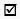 Дилоксанід (Diloxanide) Дилоксанід (Diloxanide) таблетки: 500 мг (фуроат)Метронідазол (Metronidazole)Метронідазол (Metronidazole)Метронідазол (Metronidazole)ін’єкції: 500 мг в 100 мл флаконах
таблетки: 200 мг - 500 мг
розчин оральний: 200 мг (бензоат)/5 млЗасоби для лікування лейшманіозуЗасоби для лікування лейшманіозуЗасоби для лікування лейшманіозуЗасоби для лікування лейшманіозуАмфотерицин B (Amphotericin B)Амфотерицин B (Amphotericin B)Амфотерицин B (Amphotericin B)ін’єкції: 50 мг у флаконі (у вигляді натрію деоксихолату або комплексу з ліпосомами)Мілтефозін (Miltefosine)Мілтефозін (Miltefosine)Мілтефозін (Miltefosine)тверда пероральна лікарська форма: 10 мг; 50 мгПаромоміцин (Paromomycin)Паромоміцин (Paromomycin)Паромоміцин (Paromomycin)розчин для ін’єкцій: 750 мг паромоміцину (у вигляді сульфату)Натрію стибоглюконат або Меглюмін антимоніат (Sodium stibogluconate or Meglumine antimoniate)Натрію стибоглюконат або Меглюмін антимоніат (Sodium stibogluconate or Meglumine antimoniate)Натрію стибоглюконат або Меглюмін антимоніат (Sodium stibogluconate or Meglumine antimoniate)ін’єкції: 100 мг/мл, 1 флакон = 30 мл або 30 %, що еквівалентно близько 8,1 % сурмі (п’ятивалентній) по 5 мл в ампулахЗасоби для лікування маляріїЗасоби для лікування маляріїЗасоби для лікування маляріїЗасоби для лікування маляріїДля лікування маляріїДля лікування маляріїДля лікування маляріїДля лікування маляріїАмодиахін (Amodiaquine)*Амодиахін (Amodiaquine)*Амодиахін (Amodiaquine)*таблетки: 153 мг або 200 мг (у вигляді гідрохлориду)Артеметер (Artemether)*Артеметер (Artemether)*Артеметер (Artemether)*розчин олійний: 80 мг/мл в ампулах по 1 млАртеметер + Лумефантрін (Artemether + Lumefantrine)*Артеметер + Лумефантрін (Artemether + Lumefantrine)*Артеметер + Лумефантрін (Artemether + Lumefantrine)*таблетки: 20 мг + 120 мг
таблетки (дисперговані): 20 мг + 120 мг [д]Артезунат (Artesunate)*Артезунат (Artesunate)*Артезунат (Artesunate)*ін’єкції: ампули, що містять 60 мг безводної артезунатової кислоти з окремою ампулою 5 % розчину натрію бікарбонату
ректальна лікарська форма: 50 мг; 200 мг [д]
таблетки: 50 мгАртезунат + Амодиахін (Artesunate + Amodiaquine)*Артезунат + Амодиахін (Artesunate + Amodiaquine)*Артезунат + Амодиахін (Artesunate + Amodiaquine)*таблетки: 25 мг + 67,5 мг;
50 мг + 135 мг; 100 мг + 270 мгАртезунат + Мефлохін (Artesunate + Mefloquine)Артезунат + Мефлохін (Artesunate + Mefloquine)Артезунат + Мефлохін (Artesunate + Mefloquine)таблетки: 25 мг + 55 мг; 100 мг + 220 мгХлорохін (Chloroquine)*Хлорохін (Chloroquine)*Хлорохін (Chloroquine)*розчин оральний: 50 мг (у вигляді фосфату або сульфату)/5 мл
таблетки: 100 мг; 150 мг; 250 мг (у вигляді фосфату або сульфату)Доксициклін (Doxycycline)*Доксициклін (Doxycycline)*Доксициклін (Doxycycline)*таблетки: 100 мг
таблетки (дисперговані): 100 мг (у вигляді моногідрату)
капсули: 100 мгМефлохін (Mefloquine)*Мефлохін (Mefloquine)*Мефлохін (Mefloquine)*таблетки: 250 мг (у вигляді гідрохлориду)Примахін (Primaquine)*Примахін (Primaquine)*Примахін (Primaquine)*таблетки: 7,5 мг; 15 мг (у вигляді дифосфату)Хінін (Quinine)*Хінін (Quinine)*Хінін (Quinine)*ін’єкції: 300 мг хініну гідрохлориду/мл по 2 мл в ампулах
таблетки: 300 мг хініну сульфату або бісульфатуСульфадоксин + Піриметамін (Sulfadoxine + Pyrimethamine)*Сульфадоксин + Піриметамін (Sulfadoxine + Pyrimethamine)*Сульфадоксин + Піриметамін (Sulfadoxine + Pyrimethamine)*таблетки: 500 мг + 25 мгДля профілактики маляріїДля профілактики маляріїДля профілактики маляріїДля профілактики маляріїХлорохін (Chloroquine)*Хлорохін (Chloroquine)*Хлорохін (Chloroquine)*розчин оральний: 50 мг (у вигляді фосфату або сульфату)/5 мл
таблетки: 150 мг; 250 мг (у вигляді фосфату або сульфату)Доксициклін (Doxycycline) 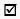 Доксициклін (Doxycycline) Доксициклін (Doxycycline) тверда пероральна лікарська форма: 100 мг (у вигляді гідрохлориду або хіклату)Мефлохін (Mefloquine) 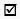 Мефлохін (Mefloquine) Мефлохін (Mefloquine) таблетки: 250 мг (у вигляді гідрохлориду)Прогуаніл (Proguanil)*Прогуаніл (Proguanil)*Прогуаніл (Proguanil)*таблетки: 100 мг (у вигляді гідрохлориду)Засоби для лікування пневмоцистозу та токсоплазмозуЗасоби для лікування пневмоцистозу та токсоплазмозуЗасоби для лікування пневмоцистозу та токсоплазмозуЗасоби для лікування пневмоцистозу та токсоплазмозуПіриметамін (Pyrimethamine)Піриметамін (Pyrimethamine)Піриметамін (Pyrimethamine)таблетки: 25 мгСульфадіазин (Sulfadiazine)Сульфадіазин (Sulfadiazine)Сульфадіазин (Sulfadiazine)таблетки: 500 мгСульфаметоксазол + Триметоприм (Sulfamethoxazole + Trimethoprim)Сульфаметоксазол + Триметоприм (Sulfamethoxazole + Trimethoprim)Сульфаметоксазол + Триметоприм (Sulfamethoxazole + Trimethoprim)ін’єкції: 80 мг + 16 мг/мл по 5 мл або по 10 мл в ампулах
рідина для перорального застосування: 200 мг + 40 мг/5 мл [д]
таблетки: 100 мг + 20 мг; 400 мг + 80 мг [д]Додатковий перелікДодатковий перелікДодатковий перелікДодатковий перелікПентамідин (Pentamidine)Пентамідин (Pentamidine)Пентамідин (Pentamidine)таблетки: 200 мг; 300 мг (у вигляді ізотіонату)VII. Лікарські засоби для лікування мігреніVII. Лікарські засоби для лікування мігреніVII. Лікарські засоби для лікування мігреніVII. Лікарські засоби для лікування мігрені1. Для лікування гострого нападу мігрені1. Для лікування гострого нападу мігрені1. Для лікування гострого нападу мігрені1. Для лікування гострого нападу мігреніКислота ацетилсаліцилова (Acetylsalicylic acid)Кислота ацетилсаліцилова (Acetylsalicylic acid)Кислота ацетилсаліцилова (Acetylsalicylic acid)таблетки: 300 мг - 500 мгІбупрофен (Ibuprofen) [д]Ібупрофен (Ibuprofen) [д]Ібупрофен (Ibuprofen) [д]таблетки: 200 мг; 400 мгПарацетамол (Paracetamol)Парацетамол (Paracetamol)Парацетамол (Paracetamol)розчин для перорального застосування: 30 мг/мл; 125 мг/5 мл; 120 мг/ 5 мл [д]
тверда пероральна лікарська форма: 200 мг - 500 мг2. Для профілактики мігрені2. Для профілактики мігрені2. Для профілактики мігрені2. Для профілактики мігреніПропранолол (Propranolol)Пропранолол (Propranolol)Пропранолол (Propranolol)таблетки: 10 мг; 20 мг; 40 мг (гідрохлорид)VIII. Антинеопластичні та імуносупресивні лікарські засобиVIII. Антинеопластичні та імуносупресивні лікарські засобиVIII. Антинеопластичні та імуносупресивні лікарські засобиVIII. Антинеопластичні та імуносупресивні лікарські засоби1. Імуносупресивні лікарські засоби1. Імуносупресивні лікарські засоби1. Імуносупресивні лікарські засоби1. Імуносупресивні лікарські засобиДодатковий перелікДодатковий перелікДодатковий перелікДодатковий перелікАзатіоприн (Azathioprine)Азатіоприн (Azathioprine)Азатіоприн (Azathioprine)порошок для розчину для ін’єкцій: 100 мг (у вигляді натрієвої солі) у флаконі
таблетки: 50 мгЦиклоспорин (Ciclosporin)Циклоспорин (Ciclosporin)Циклоспорин (Ciclosporin)таблетки, капсули: 25 мг; 50 мг; 100 мг
концентрат для розчину для ін’єкцій: 50 мг/мл по 1 мл в ампулах для трансплантації органів
розчин оральний: 100 мг/млТакролімус (Tacrolimus)*Такролімус (Tacrolimus)*Такролімус (Tacrolimus)*тверда пероральна лікарська форма: 0,5 мг; 1 мг; 5 мг
таблетки, капсули пролонгованої дії: 0,5 мг; 0,75 мг; 1 мг; 3 мг; 4 мг; 5 мг
концентрат для приготування розчину для інфузій: 5 мг/млМікофенолова кислота та її солі (Mycophenolic acid)Мікофенолова кислота та її солі (Mycophenolic acid)Мікофенолова кислота та її солі (Mycophenolic acid)таблетки: 500 мг
таблетки, вкриті оболонкою, кишковорозчинні: 180 мг; 360 мг
капсули: 250 мг2. Цитотоксичні та ад’ювантні лікарські засоби2. Цитотоксичні та ад’ювантні лікарські засоби2. Цитотоксичні та ад’ювантні лікарські засоби2. Цитотоксичні та ад’ювантні лікарські засобиДодатковий перелікДодатковий перелікДодатковий перелікДодатковий перелікПовністю трансретиноєва кислота (All-trans retinoid acid (ATRA))* Третиноїн (Tretinoin)*Повністю трансретиноєва кислота (All-trans retinoid acid (ATRA))* Третиноїн (Tretinoin)*Повністю трансретиноєва кислота (All-trans retinoid acid (ATRA))* Третиноїн (Tretinoin)*капсули: 10 мгАлопуринол (Allopurinol) [сп]Алопуринол (Allopurinol) [сп]Алопуринол (Allopurinol) [сп]таблетки: 100 мг; 300 мгБендамустин (Bendamustine)*Бендамустин (Bendamustine)*Бендамустин (Bendamustine)*ін’єкції: 45 мг/0,5 мл; 180 мг/2 мл; 2,5 мг/мл по 25 мг у флаконі; 2,5 мг/мл по 100 мг у флаконіБлеоміцин (Bleomycin)*Блеоміцин (Bleomycin)*Блеоміцин (Bleomycin)*порошок/ ліофілізат для розчину для ін’єкцій: 15 мг чи 15 МО (у вигляді сульфату) у флаконіКальцію фолінат (Calcium folinate)*Кальцію фолінат (Calcium folinate)*Кальцію фолінат (Calcium folinate)*ін’єкції: 3 мг/мл; 10 мг/мл
таблетки: 15 мгКапецитабін (Capecitabine)*Капецитабін (Capecitabine)*Капецитабін (Capecitabine)*таблетки: 150 мг; 500 мгКарбоплатин (Carboplatin)*Карбоплатин (Carboplatin)*Карбоплатин (Carboplatin)*ін’єкції: 50 мг/5 мл; 150 мг/15 мл; 450 мг/45 мл; 600 мг/60 млХлорамбуцил (Chlorambucil)*Хлорамбуцил (Chlorambucil)*Хлорамбуцил (Chlorambucil)*таблетки: 2 мгЦисплатин (Cisplatin)*Цисплатин (Cisplatin)*Цисплатин (Cisplatin)*ін’єкції: 50 мг/50 мл; 100 мг/100 млЦиклофосфамід (Cyclophosphamide)*Циклофосфамід (Cyclophosphamide)*Циклофосфамід (Cyclophosphamide)*порошок для розчину для ін’єкцій/інфузій: 200 мг; 500 мг; 1 г у флаконі
таблетки: 25 мг; 50 мгЦитарабін (Cytarabine)*Цитарабін (Cytarabine)*Цитарабін (Cytarabine)*порошок/ліофілізат для розчину для ін’єкцій: 100 мг; 1000 мг у флаконі
розчин для ін’єкцій/інфузій: 100 мг; 500 мг; 1000 мг; 2000 мг у флаконі
розчин для ін’єкцій: 100 мг/мл у флаконіДакарбазин (Dacarbazine)*Дакарбазин (Dacarbazine)*Дакарбазин (Dacarbazine)*порошок/ ліофілізат для розчину для інфузій/ін’єкцій: 100 мг у флаконі; 200 мг у флаконі; 500 мг у флаконіДактиноміцин (Dactinomycin)*Дактиноміцин (Dactinomycin)*Дактиноміцин (Dactinomycin)*порошок для розчину для ін’єкцій: 500 мкг у флаконахДаунорубіцин (Daunorubicin)*Даунорубіцин (Daunorubicin)*Даунорубіцин (Daunorubicin)*порошок/ ліофілізат для розчину для ін’єкцій: 50 мг (гідрохлорид) у флаконі; по 20 мг у флаконіДоцетаксел (Docetaxel)*Доцетаксел (Docetaxel)*Доцетаксел (Docetaxel)*ін’єкції: 20 мг/мл; 40 мг/млДоксорубіцин (Doxorubicin)*Доксорубіцин (Doxorubicin)*Доксорубіцин (Doxorubicin)*порошок/ ліофілізат для розчину для інфузій: 10 мг у флаконах; 50 мг у флаконахЕтопозид (Etoposide)*Етопозид (Etoposide)*Етопозид (Etoposide)*капсули: 100 мг
ін’єкції: 20 мг/мл по 5 мл, по 10 мл в ампулах (флаконах)Флударабін (Fludarabine)*Флударабін (Fludarabine)*Флударабін (Fludarabine)*порошок/ліофілізат для розчину для ін’єкцій/інфузій: 50 мг (фосфат) у флаконі
таблетки: 10 мгФторурацил (Fluorouracil)*Фторурацил (Fluorouracil)*Фторурацил (Fluorouracil)*ін’єкції: 50 мг/мл по 5 мл в ампулах (флаконах)Філграстим (Filgrastim)*Філграстим (Filgrastim)*Філграстим (Filgrastim)*ін’єкції: 120 мкг/0,2 мл;
300 мкг/0,5 мл; 480 мкг/0,8 мл;
480 мкг/0,5 мл у попередньо заповнених шприцах (шприц-дозах);
300 мкг/мл по 1 мл; 480 мг/1,6 мл по 1,6 мл у флаконіГемцитабін (Gemcitabine)*Гемцитабін (Gemcitabine)*Гемцитабін (Gemcitabine)*порошок/ ліофілізат для розчину для ін’єкцій/ інфузій: 200 мг; 1 г у флаконіІфосфамід (Ifosfamide)*Іфосфамід (Ifosfamide)*Іфосфамід (Ifosfamide)*порошок/ліофілізат для розчину для ін’єкцій: 500 мг; 1 г; 2 г у флаконіІматиніб (Imatinib)*Іматиніб (Imatinib)*Іматиніб (Imatinib)*таблетки, капсули: 100 мг; 400 мгІринотекан (Irinotecan)*Іринотекан (Irinotecan)*Іринотекан (Irinotecan)*ін’єкції: 40 мг/2 мл по 2 мл;
100 мг/5 мл по 5 мл; 500 мг/25 мл по 25 мл у флаконіМеркаптопурин (Mercaptopurine)*Меркаптопурин (Mercaptopurine)*Меркаптопурин (Mercaptopurine)*таблетки: 50 мгМетотрексат (Methotrexate)*Метотрексат (Methotrexate)*Метотрексат (Methotrexate)*таблетки: 2,5 мг; 5 мг; 7,5 мг; 10 мг (у вигляді натрієвої солі/чи еквівалент метотрексату безводного)
ін’єкції: 10 мг/мл; 25 мг/мл (50 мг у флаконі); 100 мг/1 мл
концентрат для розчину для інфузій: 100 мг/млОксаліплатин (Oxaliplatin)*Оксаліплатин (Oxaliplatin)*Оксаліплатин (Oxaliplatin)*ін’єкції: 50 мг/10 мл по 10 мл; 100 мг/20 мл по 20 мл; 200 мг/40 мл по 40 мл у флаконі
порошок/ліофілізат для розчину для ін’єкцій: 50 мг; 100 мг у флаконіПаклітаксел (Paclitaxel)*Паклітаксел (Paclitaxel)*Паклітаксел (Paclitaxel)*порошок для розчину для ін’єкцій: 6 мг/мл
концентрат для розчину для інфузій: 6 мг/млПрокарбазин (Procarbazine)Прокарбазин (Procarbazine)Прокарбазин (Procarbazine)капсули: 50 мг (у вигляді гідрохлориду)Ритуксимаб (Rituximab)*Ритуксимаб (Rituximab)*Ритуксимаб (Rituximab)*ін’єкції: 100 мг/10 мл по 10 мл; 500 мг/50 мл по 50 мл у флаконіВінбластин (Vinblastine)*Вінбластин (Vinblastine)*Вінбластин (Vinblastine)*порошок для розчину для ін’єкцій: 10 мг (сульфат) у флаконіВінкристин (Vincristine)*Вінкристин (Vincristine)*Вінкристин (Vincristine)*порошок для розчину для ін’єкцій: 1 мг (сульфат); 5 мг (сульфат) у флаконі
розчин для ін’єкцій: 1 мг (сульфат); 5 мг (сульфат) у флаконіВінорелбін (Vinorelbine)*Вінорелбін (Vinorelbine)*Вінорелбін (Vinorelbine)*ін’єкції: 10 мг/мл по 1 мл; 50 мг/5 мл по 5 мл у флаконіЗоледронова кислота (Zoledronic acid)*Золедронова кислота (Zoledronic acid)*Золедронова кислота (Zoledronic acid)*ліофілізат/концентрат для приготування розчину для інфузій: 4 мг/5 мл; 0,8 мг/мл
розчин для інфузій: 4 мг/100 мл; 5 мг/100 млБортезоміб (Bortezomib)*Бортезоміб (Bortezomib)*Бортезоміб (Bortezomib)*ін’єкції: 1 мг; 3,0 мг; 3,5 мг у флаконахГозерелін (Goserelin)*Гозерелін (Goserelin)*Гозерелін (Goserelin)*капсули для підшкірного введення пролонгованої дії: 3,6 мг*
капсули для підшкірного введення пролонгованої дії: 10,8 мг*Екземестан (Exemestane)*Екземестан (Exemestane)*Екземестан (Exemestane)*таблетки: 25 мгЕпірубіцин (Epirubicin)* 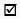 Епірубіцин (Epirubicin)* Епірубіцин (Epirubicin)* розчин для інфузій: 10 або 50 мг у флаконіІдарубіцин (Idarubicin)*Ідарубіцин (Idarubicin)*Ідарубіцин (Idarubicin)*концентрат/ліофілізат для розчину для інфузій: 1 мг/мл; 5 мг
капсули: 10 мг 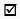 Інтерферон альфа-2b (Interferon alfa-2b)*Інтерферон альфа-2b (Interferon alfa-2b)*Інтерферон альфа-2b (Interferon alfa-2b)*ліофілізат для приготування розчину для ін’єкцій: 1 млн. МО, 3 млн. МО, 5 млн. МО, 6 млн. МО, 9 млн. МО, 18 млн. МОЛейпрорелін (Leuprorelin)*Лейпрорелін (Leuprorelin)*Лейпрорелін (Leuprorelin)*порошок для приготування розчину для підшкірних ін’єкцій: 7,5 мг; 22,5 мг; 45 мг*
імплантат: 3,6 мг; 5 мг*
ліофілізат для суспензії для ін’єкцій: 3,75 мг*Летрозол (Letrozole)*Летрозол (Letrozole)*Летрозол (Letrozole)*таблетки: 2,5 мгМелфалан (Melphalan)*Мелфалан (Melphalan)*Мелфалан (Melphalan)*тверда пероральна форма: 2 мг
порошок для розчину для ін’єкцій: 50 мг у флаконіМітоксантрон (Mitoxantrone)*Мітоксантрон (Mitoxantrone)*Мітоксантрон (Mitoxantrone)*концентрат для розчину для інфузій: 2 мг/мл по 5 мл (10 мг) або по 10 мл (20 мг) у флаконі
розчин для ін’єкцій: 2 мг/мл по 10 мл у флаконіТемозоломід (Temozolomide )* 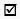 Темозоломід (Temozolomide )* Темозоломід (Temozolomide )* тверда пероральна лікарська форма: 20 мг; 100 мг; 140 мг; 180 мг; 250 мг
порошок для розчину для інфузій: 100 мгТопотекан (Topotecan)* 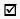 Топотекан (Topotecan)* Топотекан (Topotecan)* ліофілізат для розчину для інфузій: 4 мгТрипторелін (Triptorelin)*Трипторелін (Triptorelin)*Трипторелін (Triptorelin)*порошок для суспензії для ін’єкцій: 3,75 мг; 11,25 мг3. Гормони та антигормони3. Гормони та антигормони3. Гормони та антигормони3. Гормони та антигормониДодатковий перелікДодатковий перелікДодатковий перелікДодатковий перелікАнастрозол (Anastrozole)*Анастрозол (Anastrozole)*Анастрозол (Anastrozole)*таблетки: 1 мгБікалутамід (Bicalutamide)*Бікалутамід (Bicalutamide)*Бікалутамід (Bicalutamide)*таблетки: 50 мг, 150 мгДексаметазон (Dexamethasone)*Дексаметазон (Dexamethasone)*Дексаметазон (Dexamethasone)*ін’єкції: 4 мг/мл по 1 мл в ампулах (у вигляді солі натрію фосфату)
розчин для перорального застосування: 2 мг/5 мл [сп]Гідрокортизон (Hydrocortisone)*Гідрокортизон (Hydrocortisone)*Гідрокортизон (Hydrocortisone)*порошок для розчину для ін’єкцій: 100 мг (у вигляді натрію сукцинату) у флаконіМетилпреднізолон (Methylprednisolone)* [сп]Метилпреднізолон (Methylprednisolone)* [сп]Метилпреднізолон (Methylprednisolone)* [сп]ін’єкції: 40 мг/мл (у вигляді натрію сукцинату) по 1 мл у однодозових флаконах та по 5 мл у багатодозових флаконах; 80 мг/мл (у вигляді натрію сукцинату) по 1 мл у однодозових флаконах; 125 мг (у вигляді натрію сукцинату) у флаконі; 250 мг (у вигляді натрію сукцинату) у флаконі; 500 мг (у вигляді натрію сукцинату) у флаконі; 1000 мг (у вигляді натрію сукцинату) у флаконі
таблетки: 4 мг; 16 мг; 32 мгПреднізолон (Prednisolone)*Преднізолон (Prednisolone)*Преднізолон (Prednisolone)*розчин для перорального застосування: 5 мг/мл [сп]
таблетки: 5 мг; 25 мг
розчин для ін’єкцій: 30 мг/мл в ампулахТамоксифен (Tamoxifen)*Тамоксифен (Tamoxifen)*Тамоксифен (Tamoxifen)*таблетки: 10 мг; 20 мгIX. Протипаркінсонічні лікарські засобиIX. Протипаркінсонічні лікарські засобиIX. Протипаркінсонічні лікарські засобиIX. Протипаркінсонічні лікарські засобиБіпериден (Biperiden)Біпериден (Biperiden)Біпериден (Biperiden)ін’єкції: 5 мг (лактат) по 1 мл в ампулах
таблетки: 2 мг (гідрохлорид)Леводопа + Карбідопа (Levodopa +  Carbidopa)Леводопа + Карбідопа (Levodopa +  Carbidopa)Леводопа + Карбідопа (Levodopa +  Carbidopa)таблетки: 100 мг + 10 мг; 100 мг + 25 мг; 250 мг + 25 мгX. Лікарські засоби, що впливають на кровX. Лікарські засоби, що впливають на кровX. Лікарські засоби, що впливають на кровX. Лікарські засоби, що впливають на кров1. Антианемічні лікарські засоби1. Антианемічні лікарські засоби1. Антианемічні лікарські засоби1. Антианемічні лікарські засобиЗаліза сіль (Ferrous salt)Заліза сіль (Ferrous salt)Заліза сіль (Ferrous salt)розчин/сироп для перорального застосування: еквівалентно 8 мг - 73,9 мг заліза (у вигляді солей заліза)/мл
тверда пероральна лікарська форма, таблетки (жувальні): еквівалентно 60 мг - 115 мг заліза (у вигляді солей заліза)Заліза сіль + Фолієва кислота (Ferrous salt + Folic acid)*Заліза сіль + Фолієва кислота (Ferrous salt + Folic acid)*Заліза сіль + Фолієва кислота (Ferrous salt + Folic acid)*тверда пероральна лікарська форма, таблетки (жувальні): еквівалентно 60 мг - 100 мг заліза + 350 мкг - 400 мкг фолієвої кислотиФолієва кислота (Folic acid)Фолієва кислота (Folic acid)Фолієва кислота (Folic acid)таблетки: 400 мкг*; 1 мг; 5 мгГідроксокобаламін (Hydroxocobalamin) /
Ціанокобаламін (Cyanocobalamin)Гідроксокобаламін (Hydroxocobalamin) /
Ціанокобаламін (Cyanocobalamin)Гідроксокобаламін (Hydroxocobalamin) /
Ціанокобаламін (Cyanocobalamin)ін’єкції: 1 мг (у вигляді ацетату, гідрохлориду або сульфату) по 1 мл в ампулах
ін’єкції: 0,2 мг/мл та 0,5 мг/мл в ампулахДодатковий перелікДодатковий перелікДодатковий перелікДодатковий перелікЕпоетин альфа (Еpoetin alfa)Епоетин альфа (Еpoetin alfa)Епоетин альфа (Еpoetin alfa)ін’єкції: попередньо заповнені шприці
1000 МО/0,5 мл; 2000 МО/0,5 мл; 2000 МО/1 мл; 3000 МО/0,3 мл; 3000 МО/1 мл; 4000 МО/0,4 мл; 4000 МО/1 мл; 5000 МО/0,5 мл; 6000 МО/0,6 мл; 8000 МО/0,8 мл;
10 000 МО/1 мл; 20 000 МО/0,5 мл; 30 000 МО/0,75 мл; 40 000 МО/1 мл
розчин для ін’єкцій: 1000 МО; 2000 МО; 4000 МО; 10 000 МО в ампулах або флаконах
ліофілізат для розчину для ін’єкцій: 1000 МО; 2000 МО; 3000 МО; 4000 МО; 10 000 МО; 20 000 МО; 40 000 МО у флаконахМетокси поліетилен гліколь-епоетину бета (Methoxy polyethylene glycol-epoetin)Метокси поліетилен гліколь-епоетину бета (Methoxy polyethylene glycol-epoetin)Метокси поліетилен гліколь-епоетину бета (Methoxy polyethylene glycol-epoetin)розчин для ін’єкцій: 50 мкг/0,3 мл; 75 мкг/0,3 мл2. Лікарські засоби, що впливають на коагуляцію2. Лікарські засоби, що впливають на коагуляцію2. Лікарські засоби, що впливають на коагуляцію2. Лікарські засоби, що впливають на коагуляціюЕноксапарин (Enoxaparin)Еноксапарин (Enoxaparin)Еноксапарин (Enoxaparin)ін’єкції: 10000 анти-Ха МО/мл по 20 мг/0,2 мл; 40 мг/0,4 мл; 60 мг/0,6 мл; 80 мг/0,8 мл;
100 мг/1 мл; 120 мг/0,8 мл; 150 мг/1 мл в ампулах або шприц-дозах, у багатодозовому флаконіНадропарин (Nadroparin)
(може бути використаний як альтернатива еноксапарину)Надропарин (Nadroparin)
(може бути використаний як альтернатива еноксапарину)Надропарин (Nadroparin)
(може бути використаний як альтернатива еноксапарину)ін’єкції: 9500 МО анти-Ха/мл по 0,3 мл; по 0,4 мл; по 0,6 мл; по 0,8 мл у попередньо наповнених шприцах; 9500 МО анти-Ха/мл по 5 мл у флаконіДалтепарин (Dalteparin)
(може бути використаний як альтернатива еноксапарину)Далтепарин (Dalteparin)
(може бути використаний як альтернатива еноксапарину)Далтепарин (Dalteparin)
(може бути використаний як альтернатива еноксапарину)ін’єкції: 2500 МО чи 5000 МО (анти-Ха)/0,2 мл по 0,2 мл в одноразових шприцах; 10000 МО (анти-Ха)/мл по 1 мл в ампулахГепарин натрій (Heparin sodium)Гепарин натрій (Heparin sodium)Гепарин натрій (Heparin sodium)ін’єкції: 1000 МО/мл; 5000 МО/мл; 20000 МО/мл по 1 мл в ампулахФітоменадіон (Phytomenadione)Фітоменадіон (Phytomenadione)Фітоменадіон (Phytomenadione)таблетки: 10 мг
ін’єкції: 1 мг/мл по 5 мл в ампулах [д]; 10 мг/мл по 5 мл в ампулах; 10 мг/мл по 1 млПротаміну сульфат (Protamine sulfate)Протаміну сульфат (Protamine sulfate)Протаміну сульфат (Protamine sulfate)ін’єкції: 10 мг/мл по в 5 мл в ампулах; 1000 МО (10 мг)/мл по 5 мл у флаконі (у вигляді гідрохлориду)Транексамова кислота (Tranexamic acid)Транексамова кислота (Tranexamic acid)Транексамова кислота (Tranexamic acid)ін’єкції: 50 мг/мл; 100 мг/мл; 500 мг/5мл по 5 мл або 10 мл в ампулах
таблетки: 250 мг - 650 мгВарфарин (Warfarin)Варфарин (Warfarin)Варфарин (Warfarin)таблетки: 0,5 мг; 1 мг; 2 мг; 2,5 мг; 3 мг; 5 мгФондапаринукс (Fondaparinux)Фондапаринукс (Fondaparinux)Фондапаринукс (Fondaparinux)розчин для ін’єкцій: 2,5 мг/0,5 млДодатковий перелік [сп]Додатковий перелік [сп]Додатковий перелік [сп]Додатковий перелік [сп]Десмопресин (Desmopressin)Десмопресин (Desmopressin)Десмопресин (Desmopressin)ін’єкції: 4 мкг/мл (ацетат) по 1 мл; 15 мкг/мл по 1 мл в ампулах3. Інші лікарські засоби, що застосовуються при гемоглобінопатіях3. Інші лікарські засоби, що застосовуються при гемоглобінопатіях3. Інші лікарські засоби, що застосовуються при гемоглобінопатіях3. Інші лікарські засоби, що застосовуються при гемоглобінопатіяхДодатковий перелікДодатковий перелікДодатковий перелікДодатковий перелікДефероксамін (Deferoxamine)Дефероксамін (Deferoxamine)Дефероксамін (Deferoxamine)порошок для розчину для ін’єкцій: 500 мг у флаконіДеферасірокс (Deferasirox)
(може бути використаний як альтернатива дефероксаміну)Деферасірокс (Deferasirox)
(може бути використаний як альтернатива дефероксаміну)Деферасірокс (Deferasirox)
(може бути використаний як альтернатива дефероксаміну)таблетки (дисперговані): 250 мг; 500 мгГідроксикарбамід (Hydroxycarbamide)Гідроксикарбамід (Hydroxycarbamide)Гідроксикарбамід (Hydroxycarbamide)тверда пероральна дозована форма: 200 мг; 500 мг; 1 гXI. Препарати крові та плазмозамінні лікарські засобиXI. Препарати крові та плазмозамінні лікарські засобиXI. Препарати крові та плазмозамінні лікарські засобиXI. Препарати крові та плазмозамінні лікарські засоби1. Кров і компоненти крові1. Кров і компоненти крові1. Кров і компоненти крові1. Кров і компоненти кровіСвіжозаморожена плазма (Fresh-frozen plasma)Свіжозаморожена плазма (Fresh-frozen plasma)Свіжозаморожена плазма (Fresh-frozen plasma)Тромбоцити (Platelets)Тромбоцити (Platelets)Тромбоцити (Platelets)Червоні кров’яні тільця (Red blood cells)Червоні кров’яні тільця (Red blood cells)Червоні кров’яні тільця (Red blood cells)2. Препарати на основі (похідні) плазми крові2. Препарати на основі (похідні) плазми крові2. Препарати на основі (похідні) плазми крові2. Препарати на основі (похідні) плазми кровіІмуноглобуліни людини
(Human immunoglobulins)Імуноглобуліни людини
(Human immunoglobulins)Імуноглобуліни людини
(Human immunoglobulins)Імуноглобуліни людини
(Human immunoglobulins)Анти-D імуноглобулін людини (Anti-D immunoglobulin)Анти-D імуноглобулін людини (Anti-D immunoglobulin)Анти-D імуноглобулін людини (Anti-D immunoglobulin)ін’єкції: 250 мкг разова доза у флаконах; 125 мкг/1 мл; 300 мкг/1 мл; 300 мкг/2 млАнтирабічний імуноглобулін (Anti-rabies immunoglobulin)Антирабічний імуноглобулін (Anti-rabies immunoglobulin)Антирабічний імуноглобулін (Anti-rabies immunoglobulin)ін’єкції: 150 МО/мл у флаконах; 150 МО/мл у ампулахПротиправцевий імуноглобулін (Anti-tetanus immunoglobulin)Протиправцевий імуноглобулін (Anti-tetanus immunoglobulin)Протиправцевий імуноглобулін (Anti-tetanus immunoglobulin)ін’єкції: 500 МО у флаконах; 250 МО/5 мл (1 доза) в ампулахДодатковий перелікДодатковий перелікДодатковий перелікДодатковий перелікІмуноглобулін людини нормальний (Normal immunoglobulin)Імуноглобулін людини нормальний (Normal immunoglobulin)Імуноглобулін людини нормальний (Normal immunoglobulin)внутрішньом’язове введення: 16 % розчин протеїну*
внутрішньовенне введення: 5 %; 10 % розчин протеїну**
підшкірне введення: 15 %; 16 % розчин протеїну*Фактори згортання кровіФактори згортання кровіФактори згортання кровіФактори згортання кровіДодатковий перелікДодатковий перелікДодатковий перелікДодатковий перелікФактор коагуляції крові VIII (Coagulation factor VIII)Фактор коагуляції крові VIII (Coagulation factor VIII)Фактор коагуляції крові VIII (Coagulation factor VIII)порошок для розчину для ін’єкцій: 250 МО; 500 МО; 1000 МО у флаконіФактор коагуляції крові IX (Coagulation factor IX)Фактор коагуляції крові IX (Coagulation factor IX)Фактор коагуляції крові IX (Coagulation factor IX)порошок для розчину для ін’єкцій: 500 МО; 600 МО; 1000 МО у флаконіФактор фон Віллебранда та фактор коагуляції крові VIII в комбінації (Von Willebrand factor and coagulation factor VIII in combination)Фактор фон Віллебранда та фактор коагуляції крові VIII в комбінації (Von Willebrand factor and coagulation factor VIII in combination)Фактор фон Віллебранда та фактор коагуляції крові VIII в комбінації (Von Willebrand factor and coagulation factor VIII in combination)порошок/ліофілізат для приготування розчину для ін’єкцій: 250 МО, 500 МО, 1000 МО у флаконах
порошок для розчину для ін’єкцій: 25 МО/30 МО/1 мл; 50 МО/60 МО/1 мл; 100 МО/120 МО/1 мл;
250 МО/190 МО у флаконах;
500 МО/375 МО у флаконах;
1000 МО/750 МО у флаконах3. Плазмозамінники3. Плазмозамінники3. Плазмозамінники3. ПлазмозамінникиДекстран 70 (Dextran 70)Декстран 70 (Dextran 70)Декстран 70 (Dextran 70)розчин для ін’єкцій: 6 %Декстран 1 (Dextran 1)
(може бути використаний як альтернатива декстрану 70)Декстран 1 (Dextran 1)
(може бути використаний як альтернатива декстрану 70)Декстран 1 (Dextran 1)
(може бути використаний як альтернатива декстрану 70)Декстран 40 (Dextran 40)
(може бути використаний як альтернатива декстрану 70)Декстран 40 (Dextran 40)
(може бути використаний як альтернатива декстрану 70)Декстран 40 (Dextran 40)
(може бути використаний як альтернатива декстрану 70)ін’єкції: 100 мг/1 млXII. Лікарські засоби для лікування серцево-судинної системиXII. Лікарські засоби для лікування серцево-судинної системиXII. Лікарські засоби для лікування серцево-судинної системиXII. Лікарські засоби для лікування серцево-судинної системи1. Антиангінальні лікарські засоби1. Антиангінальні лікарські засоби1. Антиангінальні лікарські засоби1. Антиангінальні лікарські засобиБісопролол (Bisoprolol)Бісопролол (Bisoprolol)Бісопролол (Bisoprolol)таблетки: 1,25 мг; 2,5 мг; 5 мг; 10 мгМетопролол (Metoprolol)Метопролол (Metoprolol)Метопролол (Metoprolol)таблетки: 25 мг; 50 мг; 100 мг
таблетки пролонгованої дії, вкриті оболонкою: 12,5 мг; 25 мг; 50 мг; 100 мг
розчин для ін’єкцій: 1 мг/мл в ампулахКарведилол (Carvedilol)Карведилол (Carvedilol)Карведилол (Carvedilol)таблетки: 3,125 мг; 6,25 мг; 12,5 мг; 25 мгНітрогліцерин (Glyceryl trinitrate)Нітрогліцерин (Glyceryl trinitrate)Нітрогліцерин (Glyceryl trinitrate)таблетки: (сублінгвальні) 500 мкгІзосорбіду динітрат (Isosorbide dinitrate)Ізосорбіду динітрат (Isosorbide dinitrate)Ізосорбіду динітрат (Isosorbide dinitrate)таблетки: (сублінгвальні) 5 мг
розчин для інфузій: 1 мг/млВерапаміл (Verapamil)Верапаміл (Verapamil)Верапаміл (Verapamil)таблетки: 40 мг; 80 мг (гідрохлорид)2. Антиаритмічні лікарські засоби2. Антиаритмічні лікарські засоби2. Антиаритмічні лікарські засоби2. Антиаритмічні лікарські засобиБісопролол (Bisoprolol)Бісопролол (Bisoprolol)Бісопролол (Bisoprolol)таблетки: 1,25 мг; 2,5 мг; 5 мг; 10 мгМетопролол (Metoprolol)Метопролол (Metoprolol)Метопролол (Metoprolol)таблетки: 25 мг; 50 мг; 100 мг
таблетки пролонгованої дії, вкриті оболонкою: 12,5 мг; 25 мг; 50 мг; 100 мг
розчин для ін’єкцій: 1 мг/мл в ампулахКарведилол (Carvedilol)Карведилол (Carvedilol)Карведилол (Carvedilol)таблетки: 3,125 мг; 6,25 мг; 12,5 мг; 25 мгДигоксин (Digoxin)Дигоксин (Digoxin)Дигоксин (Digoxin)ін’єкції: 250 мкг/мл по 2 мл; 0,25 мг/мл по 1 мл в ампулах
розчин для перорального застосування: 50 мкг/мл
таблетки: 62,5 мкг; 250 мкгЕпінефрин (Epinephrine)Епінефрин (Epinephrine)Епінефрин (Epinephrine)ін’єкції: 100 мкг/мл (у вигляді тартрату або гідрохлориду) по 10 мл в ампулах; 1,82 мг/мл по 1 мл в ампулахЛідокаїн (Lidocaine)Лідокаїн (Lidocaine)Лідокаїн (Lidocaine)ін’єкції: 20 мг (гідрохлорид)/мл по 5 мл; 100 мг/мл по 2 мл в ампулахВерапаміл (Verapamil)Верапаміл (Verapamil)Верапаміл (Verapamil)ін’єкції: 2,5 мг (гідрохлорид)/мл по 2 мл в ампулах
таблетки: 40 мг; 80 мг (гідрохлорид)Додатковий перелікДодатковий перелікДодатковий перелікДодатковий перелікАміодарон (Amiodarone)Аміодарон (Amiodarone)Аміодарон (Amiodarone)ін’єкції: 50 мг/мл по 3 мл в ампулах (гідрохлорид)
таблетки: 100 мг; 200 мг; 400 мг (гідрохлорид)3. Антигіпертензивні лікарські засоби3. Антигіпертензивні лікарські засоби3. Антигіпертензивні лікарські засоби3. Антигіпертензивні лікарські засобиАмлодипін (Amlodipine)Амлодипін (Amlodipine)Амлодипін (Amlodipine)таблетки: 5 мг; 10 мг (у вигляді малеату, месилату або бесилату)Бісопролол (Bisoprolol)Бісопролол (Bisoprolol)Бісопролол (Bisoprolol)таблетки: 1,25 мг; 2,5 мг; 5 мг; 10 мгАтенолол (Atenolol)Атенолол (Atenolol)Атенолол (Atenolol)таблетки: 25 мг; 50 мг; 100 мгМетопролол (Metoprolol)Метопролол (Metoprolol)Метопролол (Metoprolol)таблетки: 25 мг; 50 мг; 100 мг
таблетки пролонгованої дії, вкриті оболонкою: 12,5 мг; 25 мг; 50 мг; 100 мгКарведилол (Carvedilol)Карведилол (Carvedilol)Карведилол (Carvedilol)таблетки: 3,125 мг; 6,25 мг; 12,5 мг; 25 мгЕналаприл (Enalapril)Еналаприл (Enalapril)Еналаприл (Enalapril)тверда пероральна лікарська форма: 2,5 мг; 5 мг; 10 мг; 20 мг (у вигляді малеату водню)Гідралазин (Hydralazine)*Гідралазин (Hydralazine)*Гідралазин (Hydralazine)*порошок для приготування розчину для ін’єкцій: 20 мг (гідрохлорид) в ампулах
таблетки: 25 мг; 50 мг (гідрохлорид)Гідрохлортіазид (Hydrochlorothiazide)Гідрохлортіазид (Hydrochlorothiazide)Гідрохлортіазид (Hydrochlorothiazide)розчин для перорального застосування: 50 мг/5 мл
тверда пероральна лікарська форма: 12,5 мг; 25 мгМетилдопа (Methyldopa)*Метилдопа (Methyldopa)*Метилдопа (Methyldopa)*таблетки: 250 мгЛозартан (Losartan)Лозартан (Losartan)Лозартан (Losartan)таблетки: 25 мг; 50 мг; 100 мгДилтіазем (Diltiazem)*Дилтіазем (Diltiazem)*Дилтіазем (Diltiazem)*таблетки пролонгованої дії: 120 мгтаблетки, вкриті п/о, пролонгованої дії: 180 мгСилденафіл (Sildenafil)*Силденафіл (Sildenafil)*Силденафіл (Sildenafil)*таблетки, вкриті плівковою оболонкою: 20 мгДодатковий перелікДодатковий перелікДодатковий перелікДодатковий перелікНітропрусид натрію (Sodium nitroprusside)Нітропрусид натрію (Sodium nitroprusside)Нітропрусид натрію (Sodium nitroprusside)порошок для приготування розчину для ін’єкцій:
50 мг в ампулах4. Лікарські засоби, що застосовуються при серцевій недостатності4. Лікарські засоби, що застосовуються при серцевій недостатності4. Лікарські засоби, що застосовуються при серцевій недостатності4. Лікарські засоби, що застосовуються при серцевій недостатностіБісопролол (Bisoprolol)Бісопролол (Bisoprolol)Бісопролол (Bisoprolol)таблетки: 1,25 мг; 2,5 мг; 5 мг; 10 мгМетопролол (Metoprolol)Метопролол (Metoprolol)Метопролол (Metoprolol)таблетки: 25 мг; 50 мг; 100 мг
таблетки пролонгованої дії, вкриті оболонкою: 12,5 мг; 25 мг; 50 мг; 100 мгКарведилол (Carvedilol)Карведилол (Carvedilol)Карведилол (Carvedilol)таблетки: 3,125 мг; 6,25 мг; 12,5 мг; 25 мгДигоксин (Digoxin)Дигоксин (Digoxin)Дигоксин (Digoxin)ін’єкції: 250 мкг/мл по 2 мл; 0,25 мг/мл по 1 мл в ампулах
розчин для перорального застосування: 50 мкг/мл
таблетки: 62,5 мкг; 250 мкгЕналаприл (Enalapril)Еналаприл (Enalapril)Еналаприл (Enalapril)тверда пероральна лікарська форма: 2,5 мг; 5 мг; 10 мг; 20 мг (у вигляді малеату водню)Фуросемід (Furosemide)Фуросемід (Furosemide)Фуросемід (Furosemide)ін’єкції: 10 мг/мл по 2 мл в ампулах
розчин для перорального застосування: 20 мг/5 мл [д]
таблетки: 40 мгГідрохлортіазид (Hydrochlorothiazide)Гідрохлортіазид (Hydrochlorothiazide)Гідрохлортіазид (Hydrochlorothiazide)розчин для перорального застосування: 50 мг/5 мл
тверда пероральна лікарська форма: 25 мгСпіронолактон (Spironolactone)Спіронолактон (Spironolactone)Спіронолактон (Spironolactone)таблетки: 25 мг; 50 мг; 100 мгЛозартан (Losartan)Лозартан (Losartan)Лозартан (Losartan)таблетки: 25 мг; 50 мг; 100 мгДодатковий перелікДодатковий перелікДодатковий перелікДодатковий перелікДопамін (Dopamine)Допамін (Dopamine)Допамін (Dopamine)ін’єкції: 40 мг/мл (гідрохлорид) по 5 мл в ампулахНорепінефрин (норадреналін) (Norepinephrine)Норепінефрин (норадреналін) (Norepinephrine)Норепінефрин (норадреналін) (Norepinephrine)розчин для ін’єкцій: 1 мг/мл, концентрат для розчину для інфузій: 2 мг/мл5. Антитромботичні лікарські засоби5. Антитромботичні лікарські засоби5. Антитромботичні лікарські засоби5. Антитромботичні лікарські засобиАнтиагрегантиАнтиагрегантиАнтиагрегантиАнтиагрегантиКислота ацетилсаліцилова (Acetylsalicylic acid)Кислота ацетилсаліцилова (Acetylsalicylic acid)Кислота ацетилсаліцилова (Acetylsalicylic acid)тверда пероральна лікарська форма: 75 мг - 300 мгКлопідогрель (Clopidogrel)Клопідогрель (Clopidogrel)Клопідогрель (Clopidogrel)таблетки: 75 мг; 300 мгТромболітичні лікарські засобиТромболітичні лікарські засобиТромболітичні лікарські засобиТромболітичні лікарські засобиДодатковий перелікДодатковий перелікДодатковий перелікДодатковий перелікСтрептокіназа (Streptokinase)Стрептокіназа (Streptokinase)Стрептокіназа (Streptokinase)порошок/ліофілізат для приготування розчину для ін’єкцій/інфузій: 1,5 млн. МО у флаконіАльтеплаза (Alteplase)Альтеплаза (Alteplase)Альтеплаза (Alteplase)ліофілізат для розчину для інфузій: 50 мгГіполіпідемічні лікарські засобиГіполіпідемічні лікарські засобиГіполіпідемічні лікарські засобиГіполіпідемічні лікарські засобиСимвастатин (Simvastatin)*Симвастатин (Simvastatin)*Симвастатин (Simvastatin)*таблетки: 5 мг; 10 мг; 20 мг; 40 мг; 80 мгXIII. Дерматологічні лікарські засоби (місцевого застосування)XIII. Дерматологічні лікарські засоби (місцевого застосування)XIII. Дерматологічні лікарські засоби (місцевого застосування)XIII. Дерматологічні лікарські засоби (місцевого застосування)1. Протигрибкові лікарські засоби1. Протигрибкові лікарські засоби1. Протигрибкові лікарські засоби1. Протигрибкові лікарські засобиМіконазол (Miconazole)Міконазол (Miconazole)Міконазол (Miconazole)крем, мазь, гель: 2 % (нітрат)Сульфід селену (Selenium sulfide)Сульфід селену (Selenium sulfide)Сульфід селену (Selenium sulfide)суспензія на основі миючого засобу: 2 %Гіпосульфіт (Sodium thiosulfate)Гіпосульфіт (Sodium thiosulfate)Гіпосульфіт (Sodium thiosulfate)розчин: 15 %Тербінафін (Terbinafine)Тербінафін (Terbinafine)Тербінафін (Terbinafine)крем: 1 %
мазь: 1 % тербінафін гідрохлорид2. Антибактеріальні лікарські засоби2. Антибактеріальні лікарські засоби2. Антибактеріальні лікарські засоби2. Антибактеріальні лікарські засобиМупіроцин (Mupirocin)Мупіроцин (Mupirocin)Мупіроцин (Mupirocin)крем: 2 % (у вигляді мупіроцину кальцію)
мазь: 2 %Перманганат калію (Potassium permanganate)Перманганат калію (Potassium permanganate)Перманганат калію (Potassium permanganate)водний розчин: 1:10000
порошок: по 3 г або 5 гСульфадіазин срібла (Silver sulfadiazine) 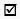 Сульфадіазин срібла (Silver sulfadiazine) Сульфадіазин срібла (Silver sulfadiazine) крем: 1 %3. Протизапальні та протисвербіжні лікарські засоби3. Протизапальні та протисвербіжні лікарські засоби3. Протизапальні та протисвербіжні лікарські засоби3. Протизапальні та протисвербіжні лікарські засобиБетаметазон (Betamethasone) 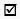 Бетаметазон (Betamethasone) Бетаметазон (Betamethasone) крем або мазь: 0,05 % (або 0,64 мг/г); 0,1 % (у вигляді валерату)Каламін (Calamine)Каламін (Calamine)Каламін (Calamine)лосьйонГідрокортизон (Hydrocortisone)Гідрокортизон (Hydrocortisone)Гідрокортизон (Hydrocortisone)крем або мазь: 1 % (ацетат)4. Лікарські засоби, що впливають на процеси видозмінення шкіри4. Лікарські засоби, що впливають на процеси видозмінення шкіри4. Лікарські засоби, що впливають на процеси видозмінення шкіри4. Лікарські засоби, що впливають на процеси видозмінення шкіриПероксид бензоїлу (Benzoyl peroxide)Пероксид бензоїлу (Benzoyl peroxide)Пероксид бензоїлу (Benzoyl peroxide)крем, мазь, лосьйон: 5 %; 10 %Фторурацил (Fluorouracil)Фторурацил (Fluorouracil)Фторурацил (Fluorouracil)мазь: 5 %Саліцилова кислота (Salicylic acid)Саліцилова кислота (Salicylic acid)Саліцилова кислота (Salicylic acid)розчин для зовнішнього застосування: 1 %; 5 % по 25 мл, 40 мл, 50 мл, 100 млСечовина (Urea)Сечовина (Urea)Сечовина (Urea)крем або мазь: 5 %; 10 %5. Лікарські засоби для лікування педикульозу5. Лікарські засоби для лікування педикульозу5. Лікарські засоби для лікування педикульозу5. Лікарські засоби для лікування педикульозуБензилбензоат (Benzyl benzoate) 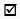 Бензилбензоат (Benzyl benzoate) Бензилбензоат (Benzyl benzoate) лосьйон: 25 %
емульсія нашкірна: 200 мг/г по 50 г або 100 г у флаконі
мазь: 200 - 250 мг/гПерметрин (Permethrin)Перметрин (Permethrin)Перметрин (Permethrin)крем: 5 %
лосьйон: 1 %
мазь: 40 мг/г
розчин нашкірний: 0,5 % по 50 г у флаконі6. Лікарські засоби для лікування ран та виразкових уражень6. Лікарські засоби для лікування ран та виразкових уражень6. Лікарські засоби для лікування ран та виразкових уражень6. Лікарські засоби для лікування ран та виразкових ураженьДекспантенол (Dexpanthenol)*Декспантенол (Dexpanthenol)*Декспантенол (Dexpanthenol)*мазь, крем: 5%XIV. Лікарські засоби для діагностикиXIV. Лікарські засоби для діагностикиXIV. Лікарські засоби для діагностикиXIV. Лікарські засоби для діагностики1. Офтальмологічні лікарські засоби1. Офтальмологічні лікарські засоби1. Офтальмологічні лікарські засоби1. Офтальмологічні лікарські засобиФлуоресцеїн (Fluorescein)Флуоресцеїн (Fluorescein)Флуоресцеїн (Fluorescein)очні краплі: 1 % (натрієва сіль)
розчин для ін’єкцій: 10 % по 5 мл у флаконі для діагностичної ангіографіїТропікамід (Tropicamide)Тропікамід (Tropicamide)Тропікамід (Tropicamide)очні краплі: 0,5 %; 1 %2. Рентгеноконтрасні лікарські засоби2. Рентгеноконтрасні лікарські засоби2. Рентгеноконтрасні лікарські засоби2. Рентгеноконтрасні лікарські засобиАмідотрізоат (Amidotrizoate)Амідотрізоат (Amidotrizoate)Амідотрізоат (Amidotrizoate)ін’єкції: 140 мг - 420 мг йодину/мл в 5 мл; 10 мл; 20 мл в ампулахБарію сульфат (Barium sulfate)Барію сульфат (Barium sulfate)Барію сульфат (Barium sulfate)водний розчин
порошок для приготування суспензії: 80 гЙогексол (Iohexol)Йогексол (Iohexol)Йогексол (Iohexol)ін’єкції: 140 мг - 350 мг йодину/мл в 5 мл; 10 мл; 20 мл; 50 мл; 100 млЙопамідол (Iopamidol)*Йопамідол (Iopamidol)*Йопамідол (Iopamidol)*розчин для ін’єкцій: 370 мг йоду/мл, 50 мл та 100 мл у флаконахДодатковий перелікДодатковий перелікДодатковий перелікДодатковий перелікМеглюміну йотроксат (Meglumine iotroxate)Меглюміну йотроксат (Meglumine iotroxate)Меглюміну йотроксат (Meglumine iotroxate)розчин: 5 г - 8 г йоду в 100 мл до 250 млXV. Дезінфекційні засоби і антисептикиXV. Дезінфекційні засоби і антисептикиXV. Дезінфекційні засоби і антисептикиXV. Дезінфекційні засоби і антисептики1. Антисептики1. Антисептики1. Антисептики1. АнтисептикиХлоргексидин (Chlorhexidine)Хлоргексидин (Chlorhexidine)Хлоргексидин (Chlorhexidine)розчин: 0,05%; 5 % (біглюконат)
гель: 4 %Етанол (Ethanol)Етанол (Ethanol)Етанол (Ethanol)розчин: 70 % (денатурований)Повідон йоду (Povidone iodine)Повідон йоду (Povidone iodine)Повідон йоду (Povidone iodine)розчин: 10 % (еквівалентно 1 % активного йоду)2. Дезінфекційні засоби2. Дезінфекційні засоби2. Дезінфекційні засоби2. Дезінфекційні засобиЕтанол (Ethanol)Етанол (Ethanol)Етанол (Ethanol)розчин: 96 %Засіб на спиртовій основі для протирання рук (Alcohol based hand rub)Засіб на спиртовій основі для протирання рук (Alcohol based hand rub)Засіб на спиртовій основі для протирання рук (Alcohol based hand rub)розчин, що містить етанол в розмірі 80 %/об’єм
розчин, що містить ізопропіловий спирт в розмірі 75 %/об’ємСуміш на основі хлору (Chlorine base compound)Суміш на основі хлору (Chlorine base compound)Суміш на основі хлору (Chlorine base compound)порошок: (0,1 % активного хлору) для розчинуХлороксиленол (Chloroxylenol)Хлороксиленол (Chloroxylenol)Хлороксиленол (Chloroxylenol)розчин: 4,8 %Глутарал (Glutaral)Глутарал (Glutaral)Глутарал (Glutaral)розчин: 2 %XVI. ДіуретикиXVI. ДіуретикиXVI. ДіуретикиXVI. ДіуретикиАмілорид (Amiloride)Амілорид (Amiloride)Амілорид (Amiloride)таблетки: 5 мг (гідрохлорид)Фуросемід (Furosemide)Фуросемід (Furosemide)Фуросемід (Furosemide)ін’єкції: 10 мг/мл по 2 мл в ампулах
розчин для перорального застосування: 20 мг/5 мл [д]
таблетки: 10 мг [д]; 20 мг [д]; 40 мгГідрохлортіазид (Hydrochlorothiazide)Гідрохлортіазид (Hydrochlorothiazide)Гідрохлортіазид (Hydrochlorothiazide)тверда пероральна лікарська форма: 25 мгМаніт (Mannitol)Маніт (Mannitol)Маніт (Mannitol)розчин для ін’єкцій: 10 %; 20 %
розчин для інфузій: 15 % по 100 мл, 200 мл, 400 мл у пляшках; по 100 мл, 250 мл, 500 мл у контейнерахСпіронолактон (Spironolactone)Спіронолактон (Spironolactone)Спіронолактон (Spironolactone)таблетки: 25 мг; 50 мг; 100 мгДодатковий перелікДодатковий перелікДодатковий перелікДодатковий перелікСпіронолактон (Spironolactone)Спіронолактон (Spironolactone)Спіронолактон (Spironolactone)розчин для перорального застосування: 5 мг/5 мл; 10 мг/5 мл; 25 мг/5 млXVII. Лікарські засоби, що впливають на функцію шлунково-кишкового трактуXVII. Лікарські засоби, що впливають на функцію шлунково-кишкового трактуXVII. Лікарські засоби, що впливають на функцію шлунково-кишкового трактуXVII. Лікарські засоби, що впливають на функцію шлунково-кишкового трактуДодатковий перелік [сп]Додатковий перелік [сп]Додатковий перелік [сп]Додатковий перелік [сп]Ферменти підшлункової залози (Pancreatic enzymes)Ферменти підшлункової залози (Pancreatic enzymes)Ферменти підшлункової залози (Pancreatic enzymes)лікарські засоби та дози, включаючи ліпази, протеази та амілази, застосовувати відповідно до віку1. Противиразкові лікарські засоби1. Противиразкові лікарські засоби1. Противиразкові лікарські засоби1. Противиразкові лікарські засобиДодатковий перелікДодатковий перелікДодатковий перелікДодатковий перелікОмепразол (Omeprazole)Омепразол (Omeprazole)Омепразол (Omeprazole)порошок для приготування розчину для ін’єкцій: 40 мг в ампулах порошок для приготування розчину для перорального застосування: 20 мг; 40 мг у саше
тверда пероральна лікарська форма: 10 мг; 20 мг; 40 мгРанітидин (Ranitidine)Ранітидин (Ranitidine)Ранітидин (Ranitidine)ін’єкції: 25 мг/мл (у вигляді гідрохлориду) по 2 мл в ампулах
розчин для перорального застосування: 75 мг/5 мл (у вигляді гідрохлориду)
таблетки: 150 мг (у вигляді гідрохлориду)2. Антиеметики2. Антиеметики2. Антиеметики2. АнтиеметикиДодатковий перелікДодатковий перелікДодатковий перелікДодатковий перелікДексаметазон (Dexamethasone)Дексаметазон (Dexamethasone)Дексаметазон (Dexamethasone)ін’єкції: 4 мг/мл по 1 мл в ампулах (у вигляді динатрієвої солі фосфату)
розчин для перорального застосування: 0,5 мг/5 мл; 2 мг/5 мл
тверда пероральна лікарська форма: 0,5 мг; 0,75 мг; 1,5 мг; 4 мгМетоклопрамід (Metoclopramide)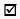 Метоклопрамід (Metoclopramide)Метоклопрамід (Metoclopramide)ін’єкції: 5 мг (гідрохлорид) / мл по 2 мл в ампулах
розчин для перорального застосування: 5 мг/5 мл [д]
таблетки: 10 мг (гідрохлорид)Ондансетрон (Ondansetron)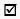 Ондансетрон (Ondansetron)Ондансетрон (Ondansetron)ін’єкції: 2 мг основа/мл по 2 мл, 4 мл в ампулах (у вигляді гідрохлориду)
розчин для перорального застосування: 4 мг основа / 5 мл
тверда пероральна лікарська форма: відповідає 4 мг основи;
8 мг основи; 24 мг основи3. Протизапальні лікарські засоби3. Протизапальні лікарські засоби3. Протизапальні лікарські засоби3. Протизапальні лікарські засобиСульфасалазин (Sulfasalazine)Сульфасалазин (Sulfasalazine)Сульфасалазин (Sulfasalazine)утримувальна клізма
свічка: 500 мг
таблетки: 500 мгДодатковий перелікДодатковий перелікДодатковий перелікДодатковий перелікГідрокортизон (Hydrocortisone)Гідрокортизон (Hydrocortisone)Гідрокортизон (Hydrocortisone)утримувальна клізма
свічка: 25 мг (ацетат)4. Проносні лікарські засоби4. Проносні лікарські засоби4. Проносні лікарські засоби4. Проносні лікарські засобиСена (Senna)Сена (Senna)Сена (Senna)таблетки: 7,5 мг; 13,5 мг; 70 мг (сеннозиди)5. Лікарські засоби, що застосовуються при діареї5. Лікарські засоби, що застосовуються при діареї5. Лікарські засоби, що застосовуються при діареї5. Лікарські засоби, що застосовуються при діареїПероральна регідратаціяПероральна регідратаціяПероральна регідратаціяПероральна регідратаціяСолі для пероральної регідратації (Oral rehydration salts)Солі для пероральної регідратації (Oral rehydration salts)Солі для пероральної регідратації (Oral rehydration salts)порошок для розведення в 200 мл; 500 мл; 1 лГлюкоза: 75 мілліеквівалент (млек)Натрій: 75 млек чи ммоль/лХлорид: 65 млек чи ммоль/лКалій: 20 млек чи ммоль/лЦитрат: 10 ммоль/лОсмолярність: 245 мосм/лГлюкоза: 13,5 г/лНатрію хлорид: 2,6 г/лКалію хлорид: 1,5 г/лТринатрію цитратдигідрат: 2,9 г/лбікарбонат натрію  2,5 г/л
може замінювати тринатрію цитрат дигідратпорошок для орального розчину: по 4,4 г у пакетах
(один пакетик містить глюкози безводної 2,7 г, натрію цитрату 0,58 г, натрію хлориду 0,52 г, калію хлориду 0,3 г)
порошок для орального розчину: по 10,7 г у пакетах (один пакетик містить 0,75 г калію хлориду, 1,3 г натрію хлориду, 1,45 г натрію цитрату, 6,75 г глюкози безводної)Лікарські засоби від діареїЛікарські засоби від діареїЛікарські засоби від діареїЛікарські засоби від діареїСульфат цинку (Zinc sulfate)*Сульфат цинку (Zinc sulfate)*Сульфат цинку (Zinc sulfate)*тверда пероральна лікарська форма: 20 мгXVIII. Гормони, інші лікарські засоби, що використовуються при ендокринних захворюванняхXVIII. Гормони, інші лікарські засоби, що використовуються при ендокринних захворюванняхXVIII. Гормони, інші лікарські засоби, що використовуються при ендокринних захворюванняхXVIII. Гормони, інші лікарські засоби, що використовуються при ендокринних захворюваннях1. Кортикостероїди і синтетичні замінники1. Кортикостероїди і синтетичні замінники1. Кортикостероїди і синтетичні замінники1. Кортикостероїди і синтетичні замінникиФлудрокортизон (Fludrocortisone)Флудрокортизон (Fludrocortisone)Флудрокортизон (Fludrocortisone)таблетки: 100 мкг (ацетат)Гідрокортизон (Hydrocortisone)Гідрокортизон (Hydrocortisone)Гідрокортизон (Hydrocortisone)таблетки: 5 мг; 10 мг; 20 мг
порошок для розчину для ін’єкцій: по 100 мг у флаконах2. Андрогени2. Андрогени2. Андрогени2. АндрогениДодатковий перелікДодатковий перелікДодатковий перелікДодатковий перелікТестостерон (Testosterone)Тестостерон (Testosterone)Тестостерон (Testosterone)ін’єкції: 200 мг (енантат) по 1 мл в ампулах; 250 мг/мл по 1 мл, 4 мл в ампулах3. Контрацептиви*3. Контрацептиви*3. Контрацептиви*3. Контрацептиви*Оральні гормональні контрацептивиОральні гормональні контрацептивиОральні гормональні контрацептивиОральні гормональні контрацептивиЕтинілестрадіол (Ethinylestradiol) +
Левоноргестрел (Levonorgestrel)Етинілестрадіол (Ethinylestradiol) +
Левоноргестрел (Levonorgestrel)Етинілестрадіол (Ethinylestradiol) +
Левоноргестрел (Levonorgestrel)таблетки: 30 мкг + 150 мкгЕтинілестрадіол (Ethinylestradiol) +
Норетистерон (Norethisterone)Етинілестрадіол (Ethinylestradiol) +
Норетистерон (Norethisterone)Етинілестрадіол (Ethinylestradiol) +
Норетистерон (Norethisterone)таблетки: 35 мкг + 1 мгЛевоноргестрел (Levonorgestrel)Левоноргестрел (Levonorgestrel)Левоноргестрел (Levonorgestrel)таблетки: 30 мкг; 750 мкг (пакет із двох); 1,5 мгЕстрадіол ципіонат (Estradiol cypionate) + Медроксипрогестерону ацетат (Medroxyprogesterone acetate)Естрадіол ципіонат (Estradiol cypionate) + Медроксипрогестерону ацетат (Medroxyprogesterone acetate)Естрадіол ципіонат (Estradiol cypionate) + Медроксипрогестерону ацетат (Medroxyprogesterone acetate)ін’єкція: 5 мг + 25 мгМедроксипрогестерону ацетат (Medroxyprogesterone acetate)Медроксипрогестерону ацетат (Medroxyprogesterone acetate)Медроксипрогестерону ацетат (Medroxyprogesterone acetate)депо ін’єкції: 150 мг/мл по 1 мл у флаконіНоретистерону енантат (Norethisterone enantate)Норетистерону енантат (Norethisterone enantate)Норетистерону енантат (Norethisterone enantate)масляний розчин: 200 мг/мл по 1 мл в ампулахІмплантабельні контрацептивиІмплантабельні контрацептивиІмплантабельні контрацептивиІмплантабельні контрацептивиЕтоногестрел-рилізинговий імплантат (Etonogestrel-releasing implant)Етоногестрел-рилізинговий імплантат (Etonogestrel-releasing implant)Етоногестрел-рилізинговий імплантат (Etonogestrel-releasing implant)одностержневий етоногестрело-рилізинговий імплантат, який містить 68 мг етоногестрелаЛевоноргестрел-рилізинговий імплантат (Levonorgestrel-releasing implant)Левоноргестрел-рилізинговий імплантат (Levonorgestrel-releasing implant)Левоноргестрел-рилізинговий імплантат (Levonorgestrel-releasing implant)два стрижня левоноргестрело-рилізингового імплантата, кожен стрижень якого містить 75 мг левоноргестрелу (150 мг від загального обсягу)Внутрішньоматкові засобиВнутрішньоматкові засобиВнутрішньоматкові засобиВнутрішньоматкові засобиЛевоноргестрел-рилізинг внутрішньоматкової системи (Levonorgestrel-releasing intrauterine system)Левоноргестрел-рилізинг внутрішньоматкової системи (Levonorgestrel-releasing intrauterine system)Левоноргестрел-рилізинг внутрішньоматкової системи (Levonorgestrel-releasing intrauterine system)внутрішньоутробна система з резервуаром, що містить 52 мг левоноргестрелуІнтравагінальні контрацептивиІнтравагінальні контрацептивиІнтравагінальні контрацептивиІнтравагінальні контрацептивиПрогестеронове вагінальне кільце (Progesterone vaginal ring)*Прогестеронове вагінальне кільце (Progesterone vaginal ring)*Прогестеронове вагінальне кільце (Progesterone vaginal ring)*прогестероно-рилізингове вагінальне кільце, що містить 2,074 г мікронізованого прогестерону4. Естрогени4. Естрогени4. Естрогени4. Естрогени5. Інсуліни та інші ліки, які використовуються для лікування діабету5. Інсуліни та інші ліки, які використовуються для лікування діабету5. Інсуліни та інші ліки, які використовуються для лікування діабету5. Інсуліни та інші ліки, які використовуються для лікування діабетуГліклазид (Gliclazide)Гліклазид (Gliclazide)Гліклазид (Gliclazide)тверда пероральна лікарська форма: 30 мг; 60 мг; 80 мг
таблетки з контрольованим вивільненням: 30 мг; 60 мг; 80 мгГлібенкламід (Glibenclamide)*
(може бути використаний як альтернатива гліклазиду)Глібенкламід (Glibenclamide)*
(може бути використаний як альтернатива гліклазиду)Глібенкламід (Glibenclamide)*
(може бути використаний як альтернатива гліклазиду)тверда пероральна лікарська форма: 5 мгГлюкагон (Glucagon)Глюкагон (Glucagon)Глюкагон (Glucagon)ін’єкції: 1 мг/млІнсулін для ін’єкцій (короткої дії) (Insulin injection (fast-acting))Інсулін для ін’єкцій (короткої дії) (Insulin injection (fast-acting))Інсулін для ін’єкцій (короткої дії) (Insulin injection (fast-acting))ін’єкції: 40 МО/мл по 10 мл у флаконі; 100 МО/мл по 5 мл; по 10 мл у флаконіІнсулін середньої тривалості дії (Intermediate-acting insulin)Інсулін середньої тривалості дії (Intermediate-acting insulin)Інсулін середньої тривалості дії (Intermediate-acting insulin)ін’єкції: 40 МО/мл по 10 мл у флаконі; 100 МО/мл по 5 мл; по 10 мл у флаконі (у вигляді суспензії інсуліну цинку або ізофан інсуліну)Метформін (Metformin)Метформін (Metformin)Метформін (Metformin)таблетки: 500 мг - 1000 мг (гідрохлорид)6. Овуляційні індуктори6. Овуляційні індуктори6. Овуляційні індуктори6. Овуляційні індукториДодатковий перелікДодатковий перелікДодатковий перелікДодатковий перелікКломіфен (Clomifene)Кломіфен (Clomifene)Кломіфен (Clomifene)таблетки: 50 мг (цитрат)Менотропін
(Human menopausal gonadotrophin)Менотропін
(Human menopausal gonadotrophin)Менотропін
(Human menopausal gonadotrophin)порошок/ліофілізат для розчину для ін’єкцій: 75 МО; 150 МО; 600 МО; 1200 МО у флаконахТрипторелін (Triptorelin)Трипторелін (Triptorelin)Трипторелін (Triptorelin)порошок ліофілізований для приготування розчину для ін’єкцій: 0,1 мг; 3,75 мг; 11,25 мг; 22,5 мгФолітропін альфа (Follitropin alfa)Фолітропін альфа (Follitropin alfa)Фолітропін альфа (Follitropin alfa)ліофілізат/порошок для розчину для ін’єкцій: 75 МО/1 мл
розчин для ін’єкцій: 300 МО/0,5 мл; 450 МО/0,75 мл; 900 МО/1,5 мл у флаконах7. Прогестагени7. Прогестагени7. Прогестагени7. ПрогестагениМедроксипрогестерону ацетат (Medroxyprogesterone acetate)Медроксипрогестерону ацетат (Medroxyprogesterone acetate)Медроксипрогестерону ацетат (Medroxyprogesterone acetate)таблетки: 5 мг
суспензія для ін’єкцій: 150 мг/мл по 1 мл у флаконі або заповненому шприці8. Гормони щитовидної залози і антитиреоїдні лікарські засоби8. Гормони щитовидної залози і антитиреоїдні лікарські засоби8. Гормони щитовидної залози і антитиреоїдні лікарські засоби8. Гормони щитовидної залози і антитиреоїдні лікарські засобиЛевотироксин (Levothyroxine)Левотироксин (Levothyroxine)Левотироксин (Levothyroxine)таблетки: 25 мкг [д]; 50 мкг; 75 мкг; 100 мкг; 125 мкг; 150 мкг (натрієва сіль)Калію йодид (Potassium iodide)Калію йодид (Potassium iodide)Калію йодид (Potassium iodide)таблетки: 100 мкг; 200 мкг; 1 мг; 60 мг; 250 мгПропілтіоурацил (Propylthiouracil)Пропілтіоурацил (Propylthiouracil)Пропілтіоурацил (Propylthiouracil)таблетки: 50 мгДодатковий перелік [сп]Додатковий перелік [сп]Додатковий перелік [сп]Додатковий перелік [сп]Люголя розчин (Lugol’s solution)Люголя розчин (Lugol’s solution)Люголя розчин (Lugol’s solution)розчин для перорального застосування: близько 130 мг всього йоду/мл9. Гормони гіпофіза та гіпоталамуса та їх аналоги9. Гормони гіпофіза та гіпоталамуса та їх аналоги9. Гормони гіпофіза та гіпоталамуса та їх аналоги9. Гормони гіпофіза та гіпоталамуса та їх аналогиСоматропін (Somatropin)Соматропін (Somatropin)Соматропін (Somatropin)ліофілізат для розчину для ін’єкцій/порошок ліофілізований та розчинник для розчину для ін’єкцій/розчин для ін’єкцій/порошок для розчину для ін’єкцій: 1,3 мг, 2,6 мг, 4 мг, 5 мг, 5,3 мг, 8 мг у флаконіXIX. Імунобіологічні лікарські засобиXIX. Імунобіологічні лікарські засобиXIX. Імунобіологічні лікарські засобиXIX. Імунобіологічні лікарські засоби1. Діагностичні речовини1. Діагностичні речовини1. Діагностичні речовини1. Діагностичні речовиниТуберкулін (Tuberculin), очищений білок похідна (purified protein derivative-PPD)Туберкулін (Tuberculin), очищений білок похідна (purified protein derivative-PPD)Туберкулін (Tuberculin), очищений білок похідна (purified protein derivative-PPD)ін’єкції2. Сироватки та імуноглобуліни2. Сироватки та імуноглобуліни2. Сироватки та імуноглобуліни2. Сироватки та імуноглобуліниПротиотрутний імуноглобулін (Anti-venom immunoglobulin)*Протиотрутний імуноглобулін (Anti-venom immunoglobulin)*Протиотрутний імуноглобулін (Anti-venom immunoglobulin)*ін’єкціїДифтерійний антитоксин (Diphtheria antitoxin)Дифтерійний антитоксин (Diphtheria antitoxin)Дифтерійний антитоксин (Diphtheria antitoxin)ін’єкції: 10000 МО; 20000 МО у флаконі3. Вакцини3. Вакцини3. Вакцини3. ВакциниРекомендовано як у вигляді моновакцин, так і комбінованих вакцинРекомендовано як у вигляді моновакцин, так і комбінованих вакцинРекомендовано як у вигляді моновакцин, так і комбінованих вакцинРекомендовано як у вигляді моновакцин, так і комбінованих вакцинВакцина БЦЖ (BCG vaccine)Вакцина БЦЖ (BCG vaccine)Вакцина БЦЖ (BCG vaccine)Вакцина проти дифтерії (Diphtheria vaccine)Вакцина проти дифтерії (Diphtheria vaccine)Вакцина проти дифтерії (Diphtheria vaccine)Гемофільна вакцина типу B (Haemophilus influenzae type b vaccine)Гемофільна вакцина типу B (Haemophilus influenzae type b vaccine)Гемофільна вакцина типу B (Haemophilus influenzae type b vaccine)Вакцина проти гепатиту B (Hepatitis B vaccine)Вакцина проти гепатиту B (Hepatitis B vaccine)Вакцина проти гепатиту B (Hepatitis B vaccine)Вакцина проти кору (Measles vaccine)Вакцина проти кору (Measles vaccine)Вакцина проти кору (Measles vaccine)Вакцина проти кашлюку (Pertussis vaccine)Вакцина проти кашлюку (Pertussis vaccine)Вакцина проти кашлюку (Pertussis vaccine)Вакцина проти поліомієліту (Poliomyelitis vaccine)Вакцина проти поліомієліту (Poliomyelitis vaccine)Вакцина проти поліомієліту (Poliomyelitis vaccine)Вакцина проти краснухи (Rubella vaccine)Вакцина проти краснухи (Rubella vaccine)Вакцина проти краснухи (Rubella vaccine)Вакцина проти правця (Tetanus vaccine)Вакцина проти правця (Tetanus vaccine)Вакцина проти правця (Tetanus vaccine)Рекомендації щодо деяких груп високого ризикуРекомендації щодо деяких груп високого ризикуРекомендації щодо деяких груп високого ризикуРекомендації щодо деяких груп високого ризикуВакцина проти сказу (Rabies vaccine)Вакцина проти сказу (Rabies vaccine)Вакцина проти сказу (Rabies vaccine)Рекомендації за програмами імунізації з певними характеристикамиРекомендації за програмами імунізації з певними характеристикамиРекомендації за програмами імунізації з певними характеристикамиРекомендації за програмами імунізації з певними характеристикамиВакцина проти паротиту (Mumps vaccine)Вакцина проти паротиту (Mumps vaccine)Вакцина проти паротиту (Mumps vaccine)4. Інтерферони4. Інтерферони4. Інтерферони4. ІнтерферониІнтерферон альфа-2b (Interferon alfa-2b)*Інтерферон альфа-2b (Interferon alfa-2b)*Інтерферон альфа-2b (Interferon alfa-2b)*ліофілізат для приготування розчину для ін’єкцій: 1 млн. МО, 3 млн. МО**, 5 млн. МО, 6 млн. МО**, 9 млн. МО, 18 млн. МОІнтерферон бета 1-а (Interferon beta-1a)*Інтерферон бета 1-а (Interferon beta-1a)*Інтерферон бета 1-а (Interferon beta-1a)*ін’єкції: 6 000 000 МО (30 мкг); 12 000 000 МО (44 мкг)Інтерферон бета 1-b (Interferon beta-1b)*Інтерферон бета 1-b (Interferon beta-1b)*Інтерферон бета 1-b (Interferon beta-1b)*ін’єкції: 9 600 000 МО (0,3 мг)XX. Міорелаксанти (периферійної дії) та інгібітори холіноестеразиXX. Міорелаксанти (периферійної дії) та інгібітори холіноестеразиXX. Міорелаксанти (периферійної дії) та інгібітори холіноестеразиXX. Міорелаксанти (периферійної дії) та інгібітори холіноестеразиАтракуріум (Atracurium)Атракуріум (Atracurium)Атракуріум (Atracurium)ін’єкції: 10 мг/мл (безилат)Неостигмін (Neostigmine)Неостигмін (Neostigmine)Неостигмін (Neostigmine)ін’єкції: 0,5 мг/мл по 1 мл в ампулах; 2,5 мг (метилсульфат) по 1 мл в ампулах
таблетки: 15 мг (бромід)Суксаметоній (Suxamethonium)Суксаметоній (Suxamethonium)Суксаметоній (Suxamethonium)ін’єкції: 50 мг (хлорид) / мл по 2 мл в ампулах; 20 мг/мл по 5 мл в ампулах (суксаметонію йодид)
порошок для приготування розчину для ін’єкцій (хлорид) у флаконіВекуроніум (Vecuronium) [д]Векуроніум (Vecuronium) [д]Векуроніум (Vecuronium) [д]порошок для приготування розчину для ін’єкцій: 10 мг (бромід) у флаконіДодатковий перелікДодатковий перелікДодатковий перелікДодатковий перелікПіридостигмін (Pyridostigmine)Піридостигмін (Pyridostigmine)Піридостигмін (Pyridostigmine)ін’єкції: 1 мг/мл по 1 мл в ампулах
таблетки: 60 мг (бромід)Ботулінічний токсин типу А (Botulinum toxin)Ботулінічний токсин типу А (Botulinum toxin)Ботулінічний токсин типу А (Botulinum toxin)порошок для приготування розчину для ін’єкцій: 100 та 500 ОДXXI. Офтальмологічні лікарські засобиXXI. Офтальмологічні лікарські засобиXXI. Офтальмологічні лікарські засобиXXI. Офтальмологічні лікарські засоби1. Протиінфекційні лікарські засоби1. Протиінфекційні лікарські засоби1. Протиінфекційні лікарські засоби1. Протиінфекційні лікарські засобиАцикловір (Aciclovir)Ацикловір (Aciclovir)Ацикловір (Aciclovir)мазь: 3 %Азитроміцин (Azithromycin)Азитроміцин (Azithromycin)Азитроміцин (Azithromycin)розчин (очні краплі): 1,5 %Гентаміцин (Gentamicin)Гентаміцин (Gentamicin)Гентаміцин (Gentamicin)розчин (очні краплі): 0,3 % (сульфат)Офлоксацин (Ofloxacin)Офлоксацин (Ofloxacin)Офлоксацин (Ofloxacin)розчин (очні краплі): 0,3 %Тетрациклін (Tetracycline)Тетрациклін (Tetracycline)Тетрациклін (Tetracycline)очна мазь: 1 % (гідрохлорид)2. Протизапальні лікарські засоби2. Протизапальні лікарські засоби2. Протизапальні лікарські засоби2. Протизапальні лікарські засобиПреднізолон (Prednisolone)Преднізолон (Prednisolone)Преднізолон (Prednisolone)розчин (очні краплі): 0,5 % (фосфат натрію)3. Місцеві анестетики3. Місцеві анестетики3. Місцеві анестетики3. Місцеві анестетикиТетракаїн (Tetracaine)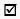 Тетракаїн (Tetracaine)Тетракаїн (Tetracaine)розчин (очні краплі): 0,5 % (гідрохлорид)4. Міотичні лікарські засоби та лікарські засоби проти глаукоми4. Міотичні лікарські засоби та лікарські засоби проти глаукоми4. Міотичні лікарські засоби та лікарські засоби проти глаукоми4. Міотичні лікарські засоби та лікарські засоби проти глаукомиАцетазоламід (Acetazolamide)Ацетазоламід (Acetazolamide)Ацетазоламід (Acetazolamide)таблетки: 250 мгЛатанопрост (Latanoprost)Латанопрост (Latanoprost)Латанопрост (Latanoprost)розчин (очні краплі): латанопрост 50 мкг/млПілокарпін (Pilocarpine)Пілокарпін (Pilocarpine)Пілокарпін (Pilocarpine)розчин (очні краплі): 2 %; 4 %; 1 % (гідрохлорид чи нітрат)Тимолол (Timolol)Тимолол (Timolol)Тимолол (Timolol)розчин (очні краплі): 0,25 %; 0,5 % (у вигляді малеата водню)5. Мідріатики5. Мідріатики5. Мідріатики5. МідріатикиАтропін (Atropine)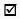 Атропін (Atropine)Атропін (Atropine)розчин (очні краплі): 0,1 %; 0,5 %; 1 % (сульфат) [д]Гоматропін (гідробромід) (Homatropine hydrobromide)
(може бути використаний як альтернатива атропіну)Гоматропін (гідробромід) (Homatropine hydrobromide)
(може бути використаний як альтернатива атропіну)Гоматропін (гідробромід) (Homatropine hydrobromide)
(може бути використаний як альтернатива атропіну)Циклопентолат (гідрохлорид) (Cyclopentolate)
(може бути використаний як альтернатива атропіну)Циклопентолат (гідрохлорид) (Cyclopentolate)
(може бути використаний як альтернатива атропіну)Циклопентолат (гідрохлорид) (Cyclopentolate)
(може бути використаний як альтернатива атропіну)розчин (очні краплі): 1 % (гідрохлорид)Додатковий перелікДодатковий перелікДодатковий перелікДодатковий перелікАдреналін (Epinephrine (Adrenaline))Адреналін (Epinephrine (Adrenaline))Адреналін (Epinephrine (Adrenaline))розчин (очні краплі): 2 % (у вигляді гідрохлориду)XXII. Лікарські засоби, що впливають на міометрійXXII. Лікарські засоби, що впливають на міометрійXXII. Лікарські засоби, що впливають на міометрійXXII. Лікарські засоби, що впливають на міометрій1. Лікарські засоби, що підсилюють скоротливу активність міометрію1. Лікарські засоби, що підсилюють скоротливу активність міометрію1. Лікарські засоби, що підсилюють скоротливу активність міометрію1. Лікарські засоби, що підсилюють скоротливу активність міометріюЕргометрин (Ergometrine)Ергометрин (Ergometrine)Ергометрин (Ergometrine)ін’єкції: 200 мкг (гідроген малеату) по 1 мл в ампулах; 0,2 мг/мл по 1 мл в ампулах (1 мл розчину містить метилергометрину малеату 0,2 мг)Мізопростол (Misoprostol)*Мізопростол (Misoprostol)*Мізопростол (Misoprostol)*таблетки: 200 мкг
вагінальні таблетки: 25 мкг*Окситоцин (Oxytocin)Окситоцин (Oxytocin)Окситоцин (Oxytocin)ін’єкції: 5 МО/1 мл; 10 МО/1 млДодатковий перелікДодатковий перелікДодатковий перелікДодатковий перелікМіфепристон (Mifepristone)* - Мізопростол (Misoprostol)*Міфепристон (Mifepristone)* - Мізопростол (Misoprostol)*Міфепристон (Mifepristone)* - Мізопростол (Misoprostol)*таблетки: 200 мг - 200 мкг
міфепристон таблетки: 10 мг, 50 мг, 200 мг
мізопростол таблетки: 200 мкг2. Лікарські засоби, що зменшують скоротливу активність міометрію (токолітики)2. Лікарські засоби, що зменшують скоротливу активність міометрію (токолітики)2. Лікарські засоби, що зменшують скоротливу активність міометрію (токолітики)2. Лікарські засоби, що зменшують скоротливу активність міометрію (токолітики)Ніфедипін (Nifedipine)Ніфедипін (Nifedipine)Ніфедипін (Nifedipine)швидкорозчинні капсули: 10 мгXXIII. Перитонеальний діалізний розчинXXIII. Перитонеальний діалізний розчинXXIII. Перитонеальний діалізний розчинXXIII. Перитонеальний діалізний розчинДодатковий перелікДодатковий перелікДодатковий перелікДодатковий перелікРозчин для перитонеального діалізу (відповідного складу) (intraperitoneal dialysis solution)Розчин для перитонеального діалізу (відповідного складу) (intraperitoneal dialysis solution)Розчин для перитонеального діалізу (відповідного складу) (intraperitoneal dialysis solution)парентеральний розчинXXIV. Лікарські засоби для лікування психічних і поведінкових розладівXXIV. Лікарські засоби для лікування психічних і поведінкових розладівXXIV. Лікарські засоби для лікування психічних і поведінкових розладівXXIV. Лікарські засоби для лікування психічних і поведінкових розладів1. Лікарські засоби, що застосовуються при психотичних розладах1. Лікарські засоби, що застосовуються при психотичних розладах1. Лікарські засоби, що застосовуються при психотичних розладах1. Лікарські засоби, що застосовуються при психотичних розладахХлорпромазин
(Chlorpromazine) [д]Хлорпромазин
(Chlorpromazine) [д]Хлорпромазин
(Chlorpromazine) [д]ін’єкції: 25 мг (гідрохлорид) / мл по 2 мл в ампулах
розчин для перорального застосування: 25 мг (гідрохлорид)/5 мл
таблетки: 10 мг; 25 мг; 50 мг; 100 мг (гідрохлорид)Флуфеназин (Fluphenazine)Флуфеназин (Fluphenazine)Флуфеназин (Fluphenazine)ін’єкції: 25 мг (деканоат або енантат) по 1 мл в ампулахГалоперидол (Haloperidol) [д]Галоперидол (Haloperidol) [д]Галоперидол (Haloperidol) [д]ін’єкції: 5 мг по 1 мл в ампулах
таблетки: 1,5 мг; 2 мг; 5 мгРисперидон (Risperidone)Рисперидон (Risperidone)Рисперидон (Risperidone)тверда пероральна лікарська форма: 0,25 мг - 6 мг
розчин оральний: 1 мг/млДодатковий перелікДодатковий перелікДодатковий перелікДодатковий перелікКлозапін (Clozapine)Клозапін (Clozapine)Клозапін (Clozapine)тверда пероральна лікарська форма: 25 - 200 мгГалоперидол (Haloperidol) [д]Галоперидол (Haloperidol) [д]Галоперидол (Haloperidol) [д]розчин для перорального застосування: 2 мг/мл2. Лікарські засоби, що застосовуються для лікування порушення настрою2. Лікарські засоби, що застосовуються для лікування порушення настрою2. Лікарські засоби, що застосовуються для лікування порушення настрою2. Лікарські засоби, що застосовуються для лікування порушення настроюЛікарські засоби, що застосовуються при депресивних розладахЛікарські засоби, що застосовуються при депресивних розладахЛікарські засоби, що застосовуються при депресивних розладахЛікарські засоби, що застосовуються при депресивних розладахАмітриптилін (Amitriptyline)Амітриптилін (Amitriptyline)Амітриптилін (Amitriptyline)таблетки: 25 мг; 75 мг (гідрохлорид)Флуоксетин (Fluoxetine)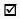 Флуоксетин (Fluoxetine)Флуоксетин (Fluoxetine)тверда пероральна лікарська форма: 20 мг (у вигляді гідрохлориду)Лікарські засоби, що застосовуються при біполярних розладахЛікарські засоби, що застосовуються при біполярних розладахЛікарські засоби, що застосовуються при біполярних розладахЛікарські засоби, що застосовуються при біполярних розладахКарбамазепін (Carbamazepine)Карбамазепін (Carbamazepine)Карбамазепін (Carbamazepine)таблетки (з поділкою): 100 мг; 200 мгЛітію карбонат (Lithium carbonate)Літію карбонат (Lithium carbonate)Літію карбонат (Lithium carbonate)тверда пероральна лікарська форма: 300 мгВальпроєва кислота / Вальпроат натрію (Valproic acid / Sodium valproate)Вальпроєва кислота / Вальпроат натрію (Valproic acid / Sodium valproate)Вальпроєва кислота / Вальпроат натрію (Valproic acid / Sodium valproate)таблетки (з покриттям): 200 мг - 500 мг (вальпроат натрію)3. Лікарські засоби для лікування тривожних розладів3. Лікарські засоби для лікування тривожних розладів3. Лікарські засоби для лікування тривожних розладів3. Лікарські засоби для лікування тривожних розладівДіазепам (Diazepam)Діазепам (Diazepam)Діазепам (Diazepam)таблетки (з поділкою): 2 мг; 5 мг4. Лікарські засоби, що застосовуються при обсесивно-компульсивних розладах4. Лікарські засоби, що застосовуються при обсесивно-компульсивних розладах4. Лікарські засоби, що застосовуються при обсесивно-компульсивних розладах4. Лікарські засоби, що застосовуються при обсесивно-компульсивних розладахКломіпрамін (Clomipramine)Кломіпрамін (Clomipramine)Кломіпрамін (Clomipramine)тверда пероральна лікарська форма: 10 мг; 25 мг (гідрохлорид)5. Лікарські засоби для лікування розладів, викликаних вживанням психоактивних речовин5. Лікарські засоби для лікування розладів, викликаних вживанням психоактивних речовин5. Лікарські засоби для лікування розладів, викликаних вживанням психоактивних речовин5. Лікарські засоби для лікування розладів, викликаних вживанням психоактивних речовинДодатковий перелікДодатковий перелікДодатковий перелікДодатковий перелікМетадон (Methadone)Метадон (Methadone)Метадон (Methadone)концентрат для приготування розчину для перорального застосування: 5 мг/мл; 10 мг/мл (гідрохлорид)
розчин для перорального застосування: 5 мг/мл; 5 мг/5 мл; 10 мг/5 мл (гідрохлорид) або 1 мг/мл
таблетки: 5 мг; 10 мг; 25 мг; 40 мгБупренорфін (Buprenorphine)Бупренорфін (Buprenorphine)Бупренорфін (Buprenorphine)таблетки (сублінгвальні): 2 мг; 4 мг; 8 мгXXV. Лікарські засоби, що впливають на функцію органів диханняXXV. Лікарські засоби, що впливають на функцію органів диханняXXV. Лікарські засоби, що впливають на функцію органів диханняXXV. Лікарські засоби, що впливають на функцію органів дихання1. Антиастматичні засоби і лікарські засоби для лікування хронічної обструктивної хвороби1. Антиастматичні засоби і лікарські засоби для лікування хронічної обструктивної хвороби1. Антиастматичні засоби і лікарські засоби для лікування хронічної обструктивної хвороби1. Антиастматичні засоби і лікарські засоби для лікування хронічної обструктивної хворобиБеклометазон (Beclometasone)Беклометазон (Beclometasone)Беклометазон (Beclometasone)інгаляція (аерозоль): 50 мкг; 100 мкг (дипропіонат) на дозу (у вигляді форм, що не містять фреон)
аерозоль для інгаляцій: 200 мкг; 250 мкгБудесонід (Budesonide) [д]Будесонід (Budesonide) [д]Будесонід (Budesonide) [д]інгаляція (аерозоль): 50 мкг на дозу; 200 мкг на дозу
порошок для інгаляцій: 100 мкг на дозу; 200 мкг на дозу
суспензія для розпилення: 0,25 мг/мл та 0,5 мг/млЕпінефрин (Адреналін) (Epinephrine /Adrenaline)Епінефрин (Адреналін) (Epinephrine /Adrenaline)Епінефрин (Адреналін) (Epinephrine /Adrenaline)ін’єкції: 1 мг (у вигляді гідрохлориду та гідротартрату) по 1 мл в ампулах, що відповідає 1,82 мг адреналіну тартрату в 1 млІпратропію бромід (Ipratropium bromide)Іпратропію бромід (Ipratropium bromide)Іпратропію бромід (Ipratropium bromide)інгаляція (аерозоль): 20 мкг на дозуСальбутамол (Salbutamol)Сальбутамол (Salbutamol)Сальбутамол (Salbutamol)інгаляція (аерозоль): сальбутамол 100 мкг як сульфат (1 доза)
розчин для ін’єкцій: 50 мкг (як сульфат)/мл по 5 мл в ампулах; 500 мкг (як сульфат)/мл по 1 мл в ампулах
дозований інгалятор (аерозоль): 100 мкг (як сульфат) на 1 дозу
респіраторний розчин для використання в розпилювачах-небулайзерах: 5 мг (як сульфат)/мл; 1 мг/мл
розчин для інгаляцій: 1 мг/мл та 2,5 мг/2,5 млБудесонід + Формотерол (Formoterol and budesonide)Будесонід + Формотерол (Formoterol and budesonide)Будесонід + Формотерол (Formoterol and budesonide)порошок для інгаляцій: 100 мкг/6 мкг/дозу;
200 мкг/6 мкг/дозу
інгаляції (порошок, аерозоль):
160 мкг/4,5 мкг/дозу;
200 мкг/6 мкг/дозу;
80 мкг/4,5 мкг/дозу;
320 мкг/9,0 мкг/дозуXXVI. Розчини, що коригують водний, електролітний та кислотно-лужний балансXXVI. Розчини, що коригують водний, електролітний та кислотно-лужний балансXXVI. Розчини, що коригують водний, електролітний та кислотно-лужний балансXXVI. Розчини, що коригують водний, електролітний та кислотно-лужний баланс1. Лікарські засоби для перорального застосування1. Лікарські засоби для перорального застосування1. Лікарські засоби для перорального застосування1. Лікарські засоби для перорального застосуванняСолі для пероральної регідратації (Oral rehydration salts)Солі для пероральної регідратації (Oral rehydration salts)Солі для пероральної регідратації (Oral rehydration salts)Див. розділ XVIIДив. розділ XVIIДив. розділ XVIIКалію хлорид (Potassium chloride)Калію хлорид (Potassium chloride)Калію хлорид (Potassium chloride)порошок для розчину2. Лікарські засоби для парентерального застосування2. Лікарські засоби для парентерального застосування2. Лікарські засоби для парентерального застосування2. Лікарські засоби для парентерального застосуванняГлюкоза (Glucose)Глюкоза (Glucose)Глюкоза (Glucose)розчин для ін’єкцій: 5 % (ізотонічний)
розчин для ін’єкцій: 10 %; 40 %; 50 % (гіпертонічний)Калію хлорид (Potassium chloride)Калію хлорид (Potassium chloride)Калію хлорид (Potassium chloride)розчин: 11,2 % по 20 мл в ампулах (еквівалентно K + 1,5 ммоль/мл,
Cl - 1,5 ммоль/мл)
розчин для розведення: 7,5 % (еквівалентно К + 1 ммоль/мл та Cl – 1 ммоль/мл) [д]; 15 % (еквівалентно K + 2 ммоль/мл та Cl - 2 ммоль/мл) [д]Натрію хлорид (Sodium chloride)Натрію хлорид (Sodium chloride)Натрію хлорид (Sodium chloride)розчин для ін’єкцій: 0,9 % ізотонічний (еквівалентно Na + 154 ммоль/л, Cl – 154 ммоль/л)Натрію гідрокарбонат (Sodium hydrogen carbonate)Натрію гідрокарбонат (Sodium hydrogen carbonate)Натрію гідрокарбонат (Sodium hydrogen carbonate)ін’єкції: 1,4 % - 8,4 %Лактат натрію (Sodium lactate), складний розчин Натрію хлорид + Калію хлорид + Кальцію хлорид + Натрію лактат (Sodium chloride + Potassium chloride + Calcium chloride + Sodium lactate)Лактат натрію (Sodium lactate), складний розчин Натрію хлорид + Калію хлорид + Кальцію хлорид + Натрію лактат (Sodium chloride + Potassium chloride + Calcium chloride + Sodium lactate)Лактат натрію (Sodium lactate), складний розчин Натрію хлорид + Калію хлорид + Кальцію хлорид + Натрію лактат (Sodium chloride + Potassium chloride + Calcium chloride + Sodium lactate)розчин для ін’єкцій/інфузійрозчин для інфузій3. Інші3. Інші3. Інші3. ІншіВода для ін’єкцій (Aqua pro injectionibus/Water for injection)Вода для ін’єкцій (Aqua pro injectionibus/Water for injection)Вода для ін’єкцій (Aqua pro injectionibus/Water for injection)розчин для ін’єкцій: 2 мл; 5 мл; 10 мл в ампулахXXVII. Вітаміни і мінералиXXVII. Вітаміни і мінералиXXVII. Вітаміни і мінералиXXVII. Вітаміни і мінералиДодатковий перелікДодатковий перелікДодатковий перелікДодатковий перелікКальцію глюконат (Calcium gluconate)Кальцію глюконат (Calcium gluconate)Кальцію глюконат (Calcium gluconate)ін’єкції: 100 мг/мл по 10 мл в ампулахXXVIII. Лікарські засоби для лікування вуха, горла та носа [д]XXVIII. Лікарські засоби для лікування вуха, горла та носа [д]XXVIII. Лікарські засоби для лікування вуха, горла та носа [д]XXVIII. Лікарські засоби для лікування вуха, горла та носа [д]Оцтова кислота (Acetic acid)Оцтова кислота (Acetic acid)Оцтова кислота (Acetic acid)місцево: 2 % в спиртіБудесонід (Budesonide)Будесонід (Budesonide)Будесонід (Budesonide)назальний спрей: 100 мкг на дозу; 50 мкг на дозуЦипрофлоксацин (Ciprofloxacin)Ципрофлоксацин (Ciprofloxacin)Ципрофлоксацин (Ciprofloxacin)місцево: 0,3 % краплі (гідрохлорид)Ксилометазолін (Xylometazoline)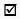 Ксилометазолін (Xylometazoline)Ксилометазолін (Xylometazoline)назальний спрей: 0,05 %
краплі назальні: 0,05 %; 0,1 % по 10 млXXIX. Спеціальні лікарські засоби для догляду за новонародженимиXXIX. Спеціальні лікарські засоби для догляду за новонародженимиXXIX. Спеціальні лікарські засоби для догляду за новонародженимиXXIX. Спеціальні лікарські засоби для догляду за новонародженими1. Лікарські засоби, що призначаються немовлятам [д]1. Лікарські засоби, що призначаються немовлятам [д]1. Лікарські засоби, що призначаються немовлятам [д]1. Лікарські засоби, що призначаються немовлятам [д]Кофеїну цитрат (Caffeine citrate)Кофеїну цитрат (Caffeine citrate)Кофеїну цитрат (Caffeine citrate)ін’єкції: 20 мг/мл (еквівалентно 10 мг кофеїну основи/мл)
розчин для перорального застосування: 20 мг/мл (еквівалентно 10 мг кофеїну основи/мл)Хлоргексидин (Chlorhexidine)Хлоргексидин (Chlorhexidine)Хлоргексидин (Chlorhexidine)розчин або гель: 7,1 % (диглюконат), забезпечуючи 4 % хлоргексидину (для догляду за пупковою раною) [д]Холекальциферол (Colecalciferol)Холекальциферол (Colecalciferol)Холекальциферол (Colecalciferol)капсули м’які: 12,5 мкг (500 МО); 25 мкг (1000 МО)
краплі оральні, розчин: 15000 МО/млЕргокальциферол (Ergocalciferol)Ергокальциферол (Ergocalciferol)Ергокальциферол (Ergocalciferol)тверда пероральна лікарська форма: 1,25 мг (50000 МО)Додатковий перелікДодатковий перелікДодатковий перелікДодатковий перелікІбупрофен (Ibuprofen)Ібупрофен (Ibuprofen)Ібупрофен (Ibuprofen)розчин для ін’єкцій: 5 мг/млПростагландин E
(Prostaglandin E)Простагландин E
(Prostaglandin E)Простагландин E
(Prostaglandin E)розчин для ін’єкцій:
простагландин E1 - 0,5 мг/мл в спирті
простагландин E2 - 1 мг/млЛегеневі сурфактанти (Surfactant)Легеневі сурфактанти (Surfactant)Легеневі сурфактанти (Surfactant)суспензія для введення в трахею: 25 мг/мл - 80 мг/млАмінокислоти (Amino acids)Амінокислоти (Amino acids)Амінокислоти (Amino acids)розчин для інфузій: 100 мл; 250 млЖирові емульсії (Fat emulsions)Жирові емульсії (Fat emulsions)Жирові емульсії (Fat emulsions)емульсія для інфузій: 100 мл; 250 мл; 500 мл2. Лікарські засоби, що застосовують матері новонароджених2. Лікарські засоби, що застосовують матері новонароджених2. Лікарські засоби, що застосовують матері новонароджених2. Лікарські засоби, що застосовують матері новонародженихДексаметазон (Dexamethasone)Дексаметазон (Dexamethasone)Дексаметазон (Dexamethasone)ін’єкції: 4 мг/мл дексаметазону фосфату (у вигляді динатрієвої солі)XXX. Лікарські засоби, що застосовуються при захворюванях суглобівXXX. Лікарські засоби, що застосовуються при захворюванях суглобівXXX. Лікарські засоби, що застосовуються при захворюванях суглобівXXX. Лікарські засоби, що застосовуються при захворюванях суглобів1. Лікарські засоби для лікування подагри1. Лікарські засоби для лікування подагри1. Лікарські засоби для лікування подагри1. Лікарські засоби для лікування подагриАлопуринол (Allopurinol)Алопуринол (Allopurinol)Алопуринол (Allopurinol)таблетки: 100 мг2. Модифікуючі лікарські засоби, що використовуються при ревматичних хворобах (DMARDs)2. Модифікуючі лікарські засоби, що використовуються при ревматичних хворобах (DMARDs)2. Модифікуючі лікарські засоби, що використовуються при ревматичних хворобах (DMARDs)2. Модифікуючі лікарські засоби, що використовуються при ревматичних хворобах (DMARDs)Хлорохін (Chloroquine)Хлорохін (Chloroquine)Хлорохін (Chloroquine)таблетки: 100 мг; 150 мг (у вигляді фосфату або сульфату); 250 мг (фосфат)Додатковий перелікДодатковий перелікДодатковий перелікДодатковий перелікАзатіоприн (Azathioprine)Азатіоприн (Azathioprine)Азатіоприн (Azathioprine)таблетки: 50 мгГідроксихлорохін (Hydroxychloroquine) [сп]Гідроксихлорохін (Hydroxychloroquine) [сп]Гідроксихлорохін (Hydroxychloroquine) [сп]тверді пероральні дозовані форми: 200 мг (у вигляді сульфату)Метотрексат (Methotrexate)Метотрексат (Methotrexate)Метотрексат (Methotrexate)таблетки: 2,5 мг (у вигляді натрієвої солі)Пеніциламін (Penicillamine)Пеніциламін (Penicillamine)Пеніциламін (Penicillamine)тверді пероральні дозовані форми: 250 мгСульфасалазин (Sulfasalazine)Сульфасалазин (Sulfasalazine)Сульфасалазин (Sulfasalazine)таблетки: 500 мгXXXI. Лікарські засоби, що застосовуються при наданні екстреної (невідкладної) медичної допомогиXXXI. Лікарські засоби, що застосовуються при наданні екстреної (невідкладної) медичної допомогиXXXI. Лікарські засоби, що застосовуються при наданні екстреної (невідкладної) медичної допомогиXXXI. Лікарські засоби, що застосовуються при наданні екстреної (невідкладної) медичної допомоги1.Аміаку розчин концентрований (Ammonia)Аміаку розчин концентрований (Ammonia)розчин: 10 % у флаконі2.Аміодарон (Amiodarone)Аміодарон (Amiodarone)ін’єкції: 50 мг/мл по 3 мл в ампулах3.Атропін (Atropine)Атропін (Atropine)ін’єкції: 1 мг (сульфат) в ампулах по 1 мл4.Бісопролол (Bisoprolol)Бісопролол (Bisoprolol)таблетки: 1,25 мг; 2,5 мг; 5 мг; 10 мг5.Верапаміл (Verapamil)Верапаміл (Verapamil)ін’єкції: 2,5 мг (гідрохлорид)/мл по 2 мл в ампулах6.Вода для ін’єкцій (Aqua pro injectionibus/Water for injection)Вода для ін’єкцій (Aqua pro injectionibus/Water for injection)розчин для ін’єкцій: 2 мл; 5 мл; 10 мл в ампулах7.Вугілля активоване (Аctivated charcoal)Вугілля активоване (Аctivated charcoal)порошок: 5 г
тверда пероральна лікарська форма: 0,25 г8.Галоперидол (Haloperidol)Галоперидол (Haloperidol)ін’єкції: 5 мг/мл9.Гепарин натрій (Heparin sodium)Гепарин натрій (Heparin sodium)ін’єкції: 5000 МО/мл10.Гідрокортизон (Hydrocortisone)Гідрокортизон (Hydrocortisone)порошок для розчину для ін’єкцій: 100 мг у флаконі11.Гідроксиетилкрохмаль (Hydroxyethylstarch)Гідроксиетилкрохмаль (Hydroxyethylstarch)розчин для інфузій: 6 % (60 мг/мл); 10% (100 мг/мл)12.Глюкоза (Glucose)Глюкоза (Glucose)розчин для ін’єкцій: 5 % (ізотонічний)
розчин для ін’єкцій: 40 % (гіпертонічний)13.Дексаметазон (Dexamethasone)Дексаметазон (Dexamethasone)ін’єкції: 4 мг/мл по 1 мл в ампулах (у вигляді динатрієвої солі фосфату)14.Дигоксин (Digoxin)Дигоксин (Digoxin)ін’єкції: 0,25 мг/мл по 1 мл в ампулах15.Диклофенак (Diclofenac)Диклофенак (Diclofenac)ін’єкції: 25 мг/мл по 3 мл в ампулах16.Діазепам (Diazepam)Діазепам (Diazepam)ін’єкції: 5 мг/мл17.Допамін (Dopamine)Допамін (Dopamine)ін’єкції: 40 мг/мл (гідрохлорид) по 5 мл в ампулах18.Дротаверин (Drotaverine)Дротаверин (Drotaverine)ін’єкції: 20 мг/мл по 2 мл в ампулах19.Епінефрин (Адреналін) (Epinephrine /Adrenaline)Епінефрин (Адреналін) (Epinephrine /Adrenaline)ін’єкції: 1 мг (у вигляді гідрохлориду та гідротартрату) по 1 мл в ампулах, що відповідає 1,82 мг адреналіну тартрату в 1 мл20.Етанол (Ethanol)Етанол (Ethanol)розчин: 70 % (денатурований)21.Ізосорбіду динітрат (Isosorbide dinitrate)Ізосорбіду динітрат (Isosorbide dinitrate)розчин для інфузій: 1 мг/мл
таблетки (сублінгвальні): 5 мг22.Інсулін для ін’єкцій (короткої дії) (Insulin injection (fast-acting))Інсулін для ін’єкцій (короткої дії) (Insulin injection (fast-acting))ін’єкції: 40 МО/мл по 10 мл у флаконі; 100 МО/мл по 5 мл; по 10 мл у флаконі23.Каптоприл (Captopril)Каптоприл (Captopril)таблетки: 12,5 мг; 25 мг; 50 мг24.Кислота ацетилсаліцилова (Acetylsalicylic acid)        Кислота ацетилсаліцилова (Acetylsalicylic acid)        тверда пероральна лікарська форма: 75 мг- 300 мг25.Клонідин (Clonidine)Клонідин (Clonidine)таблетки: 0,15 мг
розчин для ін’єкцій: 0,01% по 1 мл в ампулах26.Лактат натрію (Sodium lactate), складний розчин Натрію хлорид + Калію хлорид + Кальцію хлорид + Натрію лактат (Sodium chloride + Potassium chloride + Calcium chloride + Sodium lactate)Лактат натрію (Sodium lactate), складний розчин Натрію хлорид + Калію хлорид + Кальцію хлорид + Натрію лактат (Sodium chloride + Potassium chloride + Calcium chloride + Sodium lactate)розчин для ін’єкцій/інфузій
розчин для інфузій27.Лідокаїн (Lidocaine)Лідокаїн (Lidocaine)ін’єкції: 20 мг (гідрохлорид)/мл по 5 мл28.Магнію сульфат (Magnesium sulfate)Магнію сульфат (Magnesium sulfate)ін’єкції: 250 мг/мл по 5 мл або по 10 мл29.Маніт (Mannitol)Маніт (Mannitol)розчин для інфузій: 15% по 100 мл, 200 мл, 400 мл у пляшках, по 100 мл, 250 мл, 500 мл у контейнерах30.Метамізол натрію (Metamizole sodium)*Метамізол натрію (Metamizole sodium)*ін’єкції: 500 мг/мл по 1 мл, 2 мл в ампулах31.Метилпреднізолон (Methylprednisolone)Метилпреднізолон (Methylprednisolone)ін’єкції: 40 мг/мл (у вигляді натрію сукцинату) по 1 мл у однодозових флаконах та по 5 мл у багатодозових флаконах; 80 мг/мл (у вигляді натрію сукцинату) по 1 мл у однодозових флаконах; 125 мг (у вигляді натрію сукцинату) у флаконі; 250 мг (у вигляді натрію сукцинату) у флаконі; 500 мг (у вигляді натрію сукцинату) у флаконі; 1000 мг (у вигляді натрію сукцинату) у флаконі32.Метопролол (Metoprolol)Метопролол (Metoprolol)таблетки: 25 мг; 50 мг; 100 мг
розчин для ін’єкцій: 1 мг/мл в ампулах33.Морфін (Morphine)Морфін (Morphine)ін’єкції: 10 мг (сульфат або гідрохлорид) по 1 мл в ампулах34.Налоксон (Naloxone)Налоксон (Naloxone)ін’єкції: 400 мкг (гідрохлорид) по 1 мл в ампулах35.Натрію гідрокарбонат (Sodium hydrogen carbonate)Натрію гідрокарбонат (Sodium hydrogen carbonate)ін’єкції: 1,4 % - 8,4 %36.Натрію тіосульфат (Sodium thiosulfate)Натрію тіосульфат (Sodium thiosulfate)ін’єкції: 250 мг/мл по 50 мл; 300 мг/мл по 5 мл та 10 мл в ампулах37.Натрію хлорид (Sodium chloride)Натрію хлорид (Sodium chloride)розчин для ін’єкцій/інфузій: 0,9 % ізотонічний (еквівалентно Na + 154 ммоль/л, Cl - 154 ммоль/л)38.Натрію хлорид + Калію хлорид + Кальцію хлорид (Sodium chloride + Potassium chloride + Calcium chloride) - складний розчинНатрію хлорид + Калію хлорид + Кальцію хлорид (Sodium chloride + Potassium chloride + Calcium chloride) - складний розчинрозчин для інфузій39.Неостигмін (Neostigmine)Неостигмін (Neostigmine)ін’єкції: 0,5 мг/мл по 1 мл в ампулах; 2,5 мг (метилсульфат) по 1 мл в ампулах40.Нітрогліцерин (Glyceryl trinitrate)Нітрогліцерин (Glyceryl trinitrate)таблетки (сублінгвальні): 500 мкг41.Ніфедипін (Nifedipine)Ніфедипін (Nifedipine)таблетки: 10 мг, 20 мг, 40 мг, 60 мг
краплі оральні: 2%42.Оксибупрокаїн (Oxybuprocaine)Оксибупрокаїн (Oxybuprocaine)краплі очні, розчин: 0,4%43.Окситоцин (Oxytocin)Окситоцин (Oxytocin)ін’єкції: 5 МО/1 мл; 10 МО/1 мл44.Омепразол (Omeprazole)Омепразол (Omeprazole)порошок для приготування розчину для ін’єкцій: 40 мг в ампулах45.Ондансетрон (Ondansetron) юОндансетрон (Ondansetron) юін’єкції: 2 мг/мл по 2 мл, 4 мл в ампулах (у вигляді гідрохлориду)46.Парацетамол (Paracetamol)Парацетамол (Paracetamol)розчин для перорального застосування: 30 мг/мл; 120 мг/5 мл; 125 мг/5 мл
супозиторії: 80 мг, 100 мг, 150 мг
тверда пероральна лікарська форма: 100 мг - 500 мг
розчин для інфузій: 10 мг/мл47.Повідон-йоду (Povidone-iodine)Повідон-йоду (Povidone-iodine)розчин: 10 % (еквівалентно 1 % активного йоду)48.Ранітидин (Ranitidine)*Ранітидин (Ranitidine)*ін’єкції: 25 мг/мл (у вигляді гідрохлориду) по 2 мл в ампулах49.Сальбутамол (Salbutamol)Сальбутамол (Salbutamol)інгаляція (аерозоль): сальбутамол 100 мкг як сульфат (1 доза)
дозований інгалятор (аерозоль): 100 мкг (як сульфат) на 1 дозу50.Стрептокіназа (Streptokinase)Стрептокіназа (Streptokinase)порошок / ліофілізат для приготування розчину для ін’єкцій / інфузій: 1,5 млн. МО у флаконі51.Теофілін (Theophylline)Теофілін (Theophylline)ін’єкції: 2% в ампулах52.Терліпресин
(Terlipressin)*Терліпресин
(Terlipressin)*порошок для розчину для ін’єкцій: 1 мг
ін’єкції: 0,1 мг/мл по 2 мл та по 10 мл53.Транексамова кислота (Tranexamic acid)Транексамова кислота (Tranexamic acid)ін’єкції: 50 мг/мл; 100 мг/мл; 500 мг/5мл по 5 мл або по 10 мл в ампулах54.Фенілефрин
(Phenylephrine)Фенілефрин
(Phenylephrine)ін’єкції: 10 мг/мл по 1 мл55.Фентаніл (Fentanyl)Фентаніл (Fentanyl)ін’єкції: 0,05 мг/мл по 2 мл в ампулах56.Фуросемід (Furosemide)Фуросемід (Furosemide)ін’єкції: 10 мг/мл по 2 мл в ампулах таблетки: 40 мг57.Хлоргексидин (Chlorhexidine)Хлоргексидин (Chlorhexidine)розчин: 0,05% (біглюконат)_________
Примітка._________
Примітка.

У цьому переліку застосовуються такі позначки:
“()” означає аналогічний клінічний ефект в межах фармакологічного класу. У разі відсутності різниці в інформації щодо ефективності та безпеки у переліку зазначено лікарський засіб, який доступний за найнижчою ціною з урахуванням міжнародних джерел інформації про ціни на лікарські засоби;
“” означає, що є обмеження за віком або масою тіла для використання лікарського засобу;
“[сп]” означає, що лікарський засіб вимагає спеціалізованого діагностичного або спостережного обладнання, та/або спеціалізованої медичної допомоги, та/або підготовки фахівців для використання у дітей;
“[д]” означає, що наявні спеціальні вказівки для обмеження використання для дітей;
“(*)” та “(**)” означають, що особливості застосування лікарського засобу встановлюються МОЗ.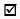 

У цьому переліку застосовуються такі позначки:
“()” означає аналогічний клінічний ефект в межах фармакологічного класу. У разі відсутності різниці в інформації щодо ефективності та безпеки у переліку зазначено лікарський засіб, який доступний за найнижчою ціною з урахуванням міжнародних джерел інформації про ціни на лікарські засоби;
“” означає, що є обмеження за віком або масою тіла для використання лікарського засобу;
“[сп]” означає, що лікарський засіб вимагає спеціалізованого діагностичного або спостережного обладнання, та/або спеціалізованої медичної допомоги, та/або підготовки фахівців для використання у дітей;
“[д]” означає, що наявні спеціальні вказівки для обмеження використання для дітей;
“(*)” та “(**)” означають, що особливості застосування лікарського засобу встановлюються МОЗ.ЗАТВЕРДЖЕНО
постановою Кабінету Міністрів України
від 25 березня 2009 р. № 333ЗАТВЕРДЖЕНО
постановою Кабінету Міністрів України
від 25 березня 2009 р. № 333ЗАТВЕРДЖЕНО
постановою Кабінету Міністрів України
від 25 березня 2009 р. № 333